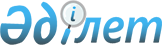 О внесении изменения в постановление Правительства Республики Казахстан от 23 декабря 2008 года № 1219Постановление Правительства Республики Казахстан от 29 декабря 2009 года № 2241

      В соответствии с Законом Республики Казахстан от 4 декабря 2008 года "О республиканском бюджете на 2009-2011 годы" Правительство Республики Казахстан ПОСТАНОВЛЯЕТ:



      1. Внести в постановление Правительства Республики Казахстан от 23 декабря 2008 года № 1219 "Об утверждении Стратегического плана Министерства транспорта и коммуникаций Республики Казахстан на 2009 - 2011 годы" следующее изменение:



      в Стратегическом плане Министерства транспорта и коммуникаций Республики Казахстан на 2009 - 2011 годы, утвержденном указанным постановлением:



      раздел 7 "Бюджетные программы" изложить в новой редакции согласно приложению к настоящему постановлению.



      2. Настоящее постановление вводится в действие со дня подписания и подлежит официальному опубликованию.      Премьер-Министр

      Республики Казахстан                       К. Масимов

Приложение        

к постановлению Правительства

Республики Казахстан    

от 29 декабря 2009 год № 2241

7. Бюджетные программы

Свод бюджетных расходовтыс.тенге

Перечень бюджетных программ (подпрограмм) Министерства транспорта и

коммуникацийтыс. тенге

Форма бюджетной программы

Форма бюджетной программы

Форма бюджетной программы

Форма бюджетной программы

Форма бюджетной программы

Форма бюджетной программы

Форма бюджетной программы

Форма бюджетной программы

Форма бюджетной программы

Форма бюджетной программы

Форма бюджетной программы

Форма бюджетной программы

Форма бюджетной программы

Форма бюджетной программыФорма бюджетной программы

Форма бюджетной программы

Форма бюджетной программы

Форма бюджетной программы

Форма бюджетной программы
					© 2012. РГП на ПХВ «Институт законодательства и правовой информации Республики Казахстан» Министерства юстиции Республики Казахстан
				НаименованиеОтчетный периодОтчетный периодПлановый периодПлановый периодПлановый периодНаименование2007 год

(факт)2008 год2009 год2010 год2011 год1234561. Действующие программы, из

них:214 035

883230 249

154241 426 875271 234

907227 635 538Текущие бюджетные программы42 525 16848 966 21584 924 67054 854

89160 096 636Бюджетные программы развития171 510 715181 282

939156 502

205216 380

016167 538 9022. Программы, предлагаемые к

разработке, из них:00000Текущие бюджетные программы00000Бюджетные программы развития00000ВСЕГО расходов, из них:214 035

883230 249

154241 426

875271 234

907227 635 538Текущие бюджетные программы42 525 16848 966 21584 924 67054 854 89160 096 636Бюджетные программы развития171 510

715181 282

939156 502

205216 380 016167 538 9023. Платные услуги:00000Поступления00000Расходы00000П

р

о

г

р

а

м

м

аП

р

о

г

р

а

м

м

аП

о

д

п

р

о

г

рП

о

д

п

р

о

г

рП

о

д

п

р

о

г

рНаименованиеНаименованиеОтчет за

2007 годУточненный

бюджет

2008 годаУтвержденный бюджетУтвержденный бюджетУтвержденный бюджетП

р

о

г

р

а

м

м

аП

р

о

г

р

а

м

м

аП

о

д

п

р

о

г

рП

о

д

п

р

о

г

рП

о

д

п

р

о

г

рНаименованиеНаименованиеОтчет за

2007 годУточненный

бюджет

2008 годана

2009 годна

2010 годна

2011 год112223345678ВСЕГО, в том числе:ВСЕГО, в том числе:ВСЕГО, в том числе:ВСЕГО, в том числе:ВСЕГО, в том числе:ВСЕГО, в том числе:ВСЕГО, в том числе:214 035 883230 249 154241 426 875271 234 907227 635 538Стратегическое

направление 1.

Развитие транспортной

инфраструктуры

Республики КазахстанСтратегическое

направление 1.

Развитие транспортной

инфраструктуры

Республики КазахстанСтратегическое

направление 1.

Развитие транспортной

инфраструктуры

Республики КазахстанСтратегическое

направление 1.

Развитие транспортной

инфраструктуры

Республики КазахстанСтратегическое

направление 1.

Развитие транспортной

инфраструктуры

Республики КазахстанСтратегическое

направление 1.

Развитие транспортной

инфраструктуры

Республики КазахстанСтратегическое

направление 1.

Развитие транспортной

инфраструктуры

Республики Казахстан213 604 629229 736 105240 835 532270 012 375226 884 490Цель 1.1. Достижение

опережающих темпов

развития транспортно -

коммуникационного

комплексаЦель 1.1. Достижение

опережающих темпов

развития транспортно -

коммуникационного

комплексаЦель 1.1. Достижение

опережающих темпов

развития транспортно -

коммуникационного

комплексаЦель 1.1. Достижение

опережающих темпов

развития транспортно -

коммуникационного

комплексаЦель 1.1. Достижение

опережающих темпов

развития транспортно -

коммуникационного

комплексаЦель 1.1. Достижение

опережающих темпов

развития транспортно -

коммуникационного

комплексаЦель 1.1. Достижение

опережающих темпов

развития транспортно -

коммуникационного

комплекса213 604 629229 736 105240 835 532270 012 375226 884 490Задача 1.1.1. Повышение

уровня развития

инфраструктуры

автодорожной отраслиЗадача 1.1.1. Повышение

уровня развития

инфраструктуры

автодорожной отраслиЗадача 1.1.1. Повышение

уровня развития

инфраструктуры

автодорожной отраслиЗадача 1.1.1. Повышение

уровня развития

инфраструктуры

автодорожной отраслиЗадача 1.1.1. Повышение

уровня развития

инфраструктуры

автодорожной отраслиЗадача 1.1.1. Повышение

уровня развития

инфраструктуры

автодорожной отраслиЗадача 1.1.1. Повышение

уровня развития

инфраструктуры

автодорожной отрасли190 897 652209 196 926218 902 599249 465 016203 330 140003003Капитальный,

средний и

текущий

ремонт,

содержание,

озеленение,

диагностика

и инструмен-

тальное

обследование

автодорог

республикан-

ского

значенияКапитальный,

средний и

текущий

ремонт,

содержание,

озеленение,

диагностика

и инструмен-

тальное

обследование

автодорог

республикан-

ского

значения20 376 79220 376 91621 318 09720 500 00020 500 000002002Развитие

автомобильных

дорог на

республикан-

ском уровнеРазвитие

автомобильных

дорог на

республикан-

ском уровне86 249 18985 351 84679 768 823141 591 300148 859 000004004004за счет 

внешних

займовза счет 

внешних

займов4 930 6372 420 57021 650 00082 068 180116 577 500005005005за счет

внутренних

источниковза счет

внутренних

источников68 887 60269 222 14647 699 02345 040 50011 709 000016016016за счет

софинансиро-

вания внешних

займов из

республиканс-

кого бюджетаза счет

софинансиро-

вания внешних

займов из

республиканс-

кого бюджета12 430 95013 709 13010 419 80014 482 62020 572 500010010Прикладные

научные

исследования

в области

транспорта и

коммуникацийПрикладные

научные

исследования

в области

транспорта и

коммуникаций48 90052 32358 49263 75669 494012012Целевые

текущие трансферты

областным

бюджетам,

бюджету

города Астаны

на

капитальный и

средний

ремонт

автомобильных

дорог

областного и

районного

значения

и улиц города

АстаныЦелевые

текущие трансферты

областным

бюджетам,

бюджету

города Астаны

на

капитальный и

средний

ремонт

автомобильных

дорог

областного и

районного

значения

и улиц города

Астаны5 998 02311 371 99215 629 35613 356 64215 528 615021021Разработка

технических

регламентов и

стандартов в

области

транспорта и

коммуникацийРазработка

технических

регламентов и

стандартов в

области

транспорта и

коммуникаций22 07721 632028028Целевые

трансферты на

развитие

областным

бюджетам,

бюджетам

городов

Астаны и

Алматы на

развитие

транспортной

инфраструк-

турыЦелевые

трансферты на

развитие

областным

бюджетам,

бюджетам

городов

Астаны и

Алматы на

развитие

транспортной

инфраструк-

туры78 224 74892 021 77269 313 59473 953 31818 373 031118118Целевые

текущие

трансферты

областным

бюджетам,

бюджетам

городов

Астаны и

Алматы

на ремонт и

содержание

автомобильных

дорог

областного и

районного

значения,

улиц

городов и

населенных

пунктов в

рамках

реализации

стратегии

региональной

занятости и

переподготов-

ка кадровЦелевые

текущие

трансферты

областным

бюджетам,

бюджетам

городов

Астаны и

Алматы

на ремонт и

содержание

автомобильных

дорог

областного и

районного

значения,

улиц

городов и

населенных

пунктов в

рамках

реализации

стратегии

региональной

занятости и

переподготов-

ка кадров28 905 604119119Целевые

трансферты на

развитие

областным

бюджетам,

бюджетам

городов

Астаны

и Алматы на

строительство

и

реконструкцию

автомобильных

дорог

областного и

районного

значения,

улиц городов

и населенных

пунктов в

рамках

реализации

стратегии

региональной

занятости и

переподготов-

ка кадровЦелевые

трансферты на

развитие

областным

бюджетам,

бюджетам

городов

Астаны

и Алматы на

строительство

и

реконструкцию

автомобильных

дорог

областного и

районного

значения,

улиц городов

и населенных

пунктов в

рамках

реализации

стратегии

региональной

занятости и

переподготов-

ка кадров3 887 001Задача 1.1.2. Повышение

уровня развития

инфраструктуры

железнодорожной отраслиЗадача 1.1.2. Повышение

уровня развития

инфраструктуры

железнодорожной отраслиЗадача 1.1.2. Повышение

уровня развития

инфраструктуры

железнодорожной отраслиЗадача 1.1.2. Повышение

уровня развития

инфраструктуры

железнодорожной отраслиЗадача 1.1.2. Повышение

уровня развития

инфраструктуры

железнодорожной отраслиЗадача 1.1.2. Повышение

уровня развития

инфраструктуры

железнодорожной отраслиЗадача 1.1.2. Повышение

уровня развития

инфраструктуры

железнодорожной отрасли9 507 8559 701 92911 114 82013 010 00015 010 000009009Субсидирова-

ние

железнодорож-

ных

пассажирских

перевозок по

социально

значимым

межобластным

сообщениямСубсидирова-

ние

железнодорож-

ных

пассажирских

перевозок по

социально

значимым

межобластным

сообщениям9 430 2769 520 55410 000 00013 000 00015 000 000021021Разработка

технических

регламентов и

стандартов в

области

транспорта и

коммуникацийРазработка

технических

регламентов и

стандартов в

области

транспорта и

коммуникаций65 07770 99714 82010 00010 000031031Строительство

и

реконструкция

инфраструкту-

ры железнодо-

рожного

транспортаСтроительство

и

реконструкция

инфраструкту-

ры железнодо-

рожного

транспорта097 0001 100 000Задача 1.1.3. Повышение

уровня развития

инфраструктуры

гражданской авиацииЗадача 1.1.3. Повышение

уровня развития

инфраструктуры

гражданской авиацииЗадача 1.1.3. Повышение

уровня развития

инфраструктуры

гражданской авиацииЗадача 1.1.3. Повышение

уровня развития

инфраструктуры

гражданской авиацииЗадача 1.1.3. Повышение

уровня развития

инфраструктуры

гражданской авиацииЗадача 1.1.3. Повышение

уровня развития

инфраструктуры

гражданской авиацииЗадача 1.1.3. Повышение

уровня развития

инфраструктуры

гражданской авиации7 347 9663 967 6802 902 381842 862895 119006Строительство

и

реконструкция

инфраструк-

туры

воздушного

транспорта4 831 5413 300 0002 160 00000005005005005005за счет

внутренних

источников4 831 5413 300 0002 160 00000010Прикладные

научные

исследования

в области

транспорта и

коммуникаций008 3609 59210 455019Субсидирова-

ние

регулярных

внутренних

авиа-

перевозок642 000667 680727 771793 270864 664021Разработка

технических

регламентов и

стандартов в

области

транспорта и

коммуникаций006 25040 00020 000Задача 1.1.4. Повышение

уровня развития

инфраструктуры водного

транспортаЗадача 1.1.4. Повышение

уровня развития

инфраструктуры водного

транспортаЗадача 1.1.4. Повышение

уровня развития

инфраструктуры водного

транспортаЗадача 1.1.4. Повышение

уровня развития

инфраструктуры водного

транспортаЗадача 1.1.4. Повышение

уровня развития

инфраструктуры водного

транспортаЗадача 1.1.4. Повышение

уровня развития

инфраструктуры водного

транспортаЗадача 1.1.4. Повышение

уровня развития

инфраструктуры водного

транспорта3 320 8654 047 9665 274 2553 540 7573 910 448005Обеспечение

водных путей

в судоходном

состоянии и

содержание

шлюзов3 320 8654 047 9665 256 2353 530 7573 900 448021Разработка

технических

регламентов и

стандартов в

области

транспорта и

коммуникаций0018 02010 00010 000Задача 1.1.5. Улучшение

инвестиционного климата и

содействие росту деловой

активности в транспортной

отраслиЗадача 1.1.5. Улучшение

инвестиционного климата и

содействие росту деловой

активности в транспортной

отраслиЗадача 1.1.5. Улучшение

инвестиционного климата и

содействие росту деловой

активности в транспортной

отраслиЗадача 1.1.5. Улучшение

инвестиционного климата и

содействие росту деловой

активности в транспортной

отраслиЗадача 1.1.5. Улучшение

инвестиционного климата и

содействие росту деловой

активности в транспортной

отраслиЗадача 1.1.5. Улучшение

инвестиционного климата и

содействие росту деловой

активности в транспортной

отраслиЗадача 1.1.5. Улучшение

инвестиционного климата и

содействие росту деловой

активности в транспортной

отрасли2 530 2912 821 6042 641 4773 153 7403 738 782001Услуги по

формированию

политики,

координации и

контроля в

области

транспорта и

коммуникаций1 842 4411 884 5072 175 9772 527 8333 108 137010Прикладные

научные

исследования

в области

транспорта и

коммуникаций46 73250 01234 15037 68641 077011Капитальный

ремонт

зданий,

помещений и

сооружений

Министерства

транспорта и

коммуникаций

Республики

Казахстан88 88785 2900022Материально-

техническое

оснащение

Министерства

транспорта и

коммуникаций

Республики

Казахстан58 063152 3010136 575108 551030Содержание

здания

администра-

тивно-

технологичес-

кого

комплекса

"Transport

tower"320 475332 568431 350451 646481 017Стратегическое

направление 2.

Обеспечение безопасности

транспортных процессовСтратегическое

направление 2.

Обеспечение безопасности

транспортных процессовСтратегическое

направление 2.

Обеспечение безопасности

транспортных процессовСтратегическое

направление 2.

Обеспечение безопасности

транспортных процессовСтратегическое

направление 2.

Обеспечение безопасности

транспортных процессовСтратегическое

направление 2.

Обеспечение безопасности

транспортных процессовСтратегическое

направление 2.

Обеспечение безопасности

транспортных процессов431 254513 049591 3431 222 532751 048Цель 2.1. Обеспечение

безопасных условий

передвижения пассажиров и

грузов на всех видах

транспортаЦель 2.1. Обеспечение

безопасных условий

передвижения пассажиров и

грузов на всех видах

транспортаЦель 2.1. Обеспечение

безопасных условий

передвижения пассажиров и

грузов на всех видах

транспортаЦель 2.1. Обеспечение

безопасных условий

передвижения пассажиров и

грузов на всех видах

транспортаЦель 2.1. Обеспечение

безопасных условий

передвижения пассажиров и

грузов на всех видах

транспортаЦель 2.1. Обеспечение

безопасных условий

передвижения пассажиров и

грузов на всех видах

транспортаЦель 2.1. Обеспечение

безопасных условий

передвижения пассажиров и

грузов на всех видах

транспорта431 254513 049591 3431 222 532751 048Задача 2.1.1. Повышение

уровня государственного

технического контроля на

транспортеЗадача 2.1.1. Повышение

уровня государственного

технического контроля на

транспортеЗадача 2.1.1. Повышение

уровня государственного

технического контроля на

транспортеЗадача 2.1.1. Повышение

уровня государственного

технического контроля на

транспортеЗадача 2.1.1. Повышение

уровня государственного

технического контроля на

транспортеЗадача 2.1.1. Повышение

уровня государственного

технического контроля на

транспортеЗадача 2.1.1. Повышение

уровня государственного

технического контроля на

транспорте0221 329109 379236 4300023Строительство и

реконструкция

сети постов

транспортного

контроляСтроительство и

реконструкция

сети постов

транспортного

контроляСтроительство и

реконструкция

сети постов

транспортного

контроля0221 329109 379236 4300Задача 2.1.2. Повышение

безопасности в

автодорожной отраслиЗадача 2.1.2. Повышение

безопасности в

автодорожной отраслиЗадача 2.1.2. Повышение

безопасности в

автодорожной отраслиЗадача 2.1.2. Повышение

безопасности в

автодорожной отраслиЗадача 2.1.2. Повышение

безопасности в

автодорожной отраслиЗадача 2.1.2. Повышение

безопасности в

автодорожной отраслиЗадача 2.1.2. Повышение

безопасности в

автодорожной отрасли228 888199 670216 604256 672299 320016Обеспечение

качества

выполнения

дорожно-

строительных и

ремонтных работОбеспечение

качества

выполнения

дорожно-

строительных и

ремонтных работОбеспечение

качества

выполнения

дорожно-

строительных и

ремонтных работ228 888199 670216 604256 672299 320Задача 2.1.3. Повышение

безопасности в

железнодорожной отраслиЗадача 2.1.3. Повышение

безопасности в

железнодорожной отраслиЗадача 2.1.3. Повышение

безопасности в

железнодорожной отраслиЗадача 2.1.3. Повышение

безопасности в

железнодорожной отраслиЗадача 2.1.3. Повышение

безопасности в

железнодорожной отраслиЗадача 2.1.3. Повышение

безопасности в

железнодорожной отраслиЗадача 2.1.3. Повышение

безопасности в

железнодорожной отраслиЗадача 2.1.4. Повышение

безопасности в

гражданской авиацииЗадача 2.1.4. Повышение

безопасности в

гражданской авиацииЗадача 2.1.4. Повышение

безопасности в

гражданской авиацииЗадача 2.1.4. Повышение

безопасности в

гражданской авиацииЗадача 2.1.4. Повышение

безопасности в

гражданской авиацииЗадача 2.1.4. Повышение

безопасности в

гражданской авиацииЗадача 2.1.4. Повышение

безопасности в

гражданской авиацииЗадача 2.1.5. Повышение

безопасности на водном

транспортеЗадача 2.1.5. Повышение

безопасности на водном

транспортеЗадача 2.1.5. Повышение

безопасности на водном

транспортеЗадача 2.1.5. Повышение

безопасности на водном

транспортеЗадача 2.1.5. Повышение

безопасности на водном

транспортеЗадача 2.1.5. Повышение

безопасности на водном

транспортеЗадача 2.1.5. Повышение

безопасности на водном

транспорте202 36692 050265 360729 430451 728014Обеспечение

классификации и

технической

безопасности

судов внутреннего

водного плавания

"река-море"Обеспечение

классификации и

технической

безопасности

судов внутреннего

водного плавания

"река-море"Обеспечение

классификации и

технической

безопасности

судов внутреннего

водного плавания

"река-море"Обеспечение

классификации и

технической

безопасности

судов внутреннего

водного плавания

"река-море"44 05692 050101 952130 462144 857020Строительство и

реконструкция

инфраструктуры

водного

транспортаСтроительство и

реконструкция

инфраструктуры

водного

транспортаСтроительство и

реконструкция

инфраструктуры

водного

транспортаСтроительство и

реконструкция

инфраструктуры

водного

транспорта158 3100163 408598 968306 871Обеспечение деятельности уполномоченного органа в области транспорта и

коммуникацийОбеспечение деятельности уполномоченного органа в области транспорта и

коммуникацийОбеспечение деятельности уполномоченного органа в области транспорта и

коммуникацийОбеспечение деятельности уполномоченного органа в области транспорта и

коммуникацийОбеспечение деятельности уполномоченного органа в области транспорта и

коммуникацийОбеспечение деятельности уполномоченного органа в области транспорта и

коммуникацийОбеспечение деятельности уполномоченного органа в области транспорта и

коммуникацийДействующая редакция

(с указанием кода)Действующая редакция

(с указанием кода)Действующая редакция

(с указанием кода)Предлагаемая редакция

(с указанием кода)Предлагаемая редакция

(с указанием кода)Предлагаемая редакция

(с указанием кода)Предлагаемая редакция

(с указанием кода)№

п/ппрограммаподпрограмма№

п/пТип

програм-

мыпрограммаподпрог-

рамма1001 "Обеспечение

деятельности

уполномоченного

органа в области

транспорта и

коммуникаций"1Услуги"Услуги по координации

деятельности в системе

транспорта

коммуникаций"1001 Аппарат

центрального

органа1Услуги"Услуги по координации

деятельности в системе

транспорта

коммуникаций"1002 Аппараты

территориаль-

ных органов1Услуги"Услуги по координации

деятельности в системе

транспорта

коммуникаций"1007 Повышение

квалификации

государствен-

ных служащих1Услуги"Услуги по координации

деятельности в системе

транспорта

коммуникаций"1017 "Обеспече-

ние

функционирова-

ния

информационных

систем и

информационно-

техническое

обеспечение

государствен-

ных органов"1Услуги"Услуги по координации

деятельности в системе

транспорта

коммуникаций"2008 "Капиталь-

ный ремонт

зданий,

помещений и

сооружений

государствен-

ных органов"2Капи-

тальные

расходы"Капитальный ремонт

зданий, помещений и

сооружений

Министерства

транспорта и

коммуникаций

Республики Казахстан"3009

"Материально-

техническое

оснащение

государствен-

ных органов"3Капи-

тальные

расходы"Материально-

техническое оснащение

Министерства

транспорта и

коммуникаций

Республики Казахстан"4002 Развитие

автомобильных дорог

на республиканском

уровне4Услуги002 Развитие

автомобильных дорог на

республиканском уровне4004 за счет

внешних займов4Услуги004 за

счет

внешних

займов4005 за счет

внутренних

источников4Услуги005 за

счет

внутрен-

них ис-

точников4016 за счет

софинансирова-

ния внешних

займов из

республиканс-

кого бюджета4Услуги016 за

счет

софинан-

сирова-

ния

внешних

займов из

республи-

канского

бюджета5003 "Капитальный,

средний и текущий

ремонт, содержание,

озеленение,

диагностика и

инструментальное

обследование

автодорог

республиканского

значения"5Услуги003 "Капитальный,

средний и текущий

ремонт, содержание,

озеленение,

диагностика и

инструментальное

обследование автодорог

республиканского

значения"6005 Обеспечение

водных путей в

судоходном состоянии

и содержании шлюзов6Услуги005 Обеспечение водных

путей в судоходном

состоянии и содержании

шлюзов7006 Строительство и

реконструкция

инфраструктуры

воздушного

транспорта005 за счет внутренних источников7Услуги006 Строительство и

реконструкция

инфраструктуры

воздушного транспорта005 за

счет

внутрен-

них ис-

точников8009 Субсидирование

железнодорожных

пассажирских

перевозок по

социально

значимым межобластным

сообщениям8Услуги009 Субсидирование

железнодорожных

пассажирских перевозок

по социально значимым

межобластным

сообщениям9010 Прикладные

научные исследования

в области транспорта

и коммуникаций9Услуги010 Прикладные научные

исследования в области

транспорта и

коммуникаций10012 Целевые текущие

трансферты областным

бюджетам, бюджету

города Астаны на

капитальный и средний

ремонт автомобильных

дорог областного и

районного значения и 

лиц города Астаны10Услуги012 Целевые текущие

трансферты областным

бюджетам, бюджету

города Астаны на

капитальный и средний

ремонт автодорог

областного и районного

значения и улиц города

Астаны11014 Обеспечение

классификации и

технической

безопасности судов

внутреннего водного

плавания "река-море"11Услуги014 Обеспечение

классификации и

технической

безопасности судов

внутреннего водного

плавания "река-море"12016 Обеспечение

качества выполнения

дорожностроительных

и ремонтных работ12Услуги016 Обеспечение

качества выполнения

дорожно-строительных и

ремонтных работ13019 Субсидирование

регулярных внутренних

авиаперевозок13Услуги019 Субсидирование

регулярных внутренних

авиаперевозок14020 Строительство и

реконструкция

инфраструктуры

водного транспорта14Услуги020 строительство и

реконструкция

инфраструктуры водного

транспорта15021 Разработка

технических

регламентов

и стандартов в

области транспорта и

коммуникации15Услуги021 Разработка

технических

регламентов и

стандартов в области

транспорта и

коммуникаций16023 Строительство и

реконструкция сети

постов транспортного

контроля16Услуги023 Строительство и

реконструкция сети

постов транспортного

контроля17028 Целевые

трансферты на

развитие

областным бюджетам,

бюджетам городов

Астаны и Алматы на

развитие транспортной

инфраструктуры17Услуги028 Целевые трансферты

на развитие областным

бюджетам, бюджетам

городов Астаны и

Алматы на развитие

транспортной

инфраструктуры18030 "Содержание

здания

административно-

технологического

комплекса

"Transport tower"18Услуги30 Содержание здания

административно-

технологического

комплекса "Transport

tower"19031 Развитие

инфраструктуры

железнодорожного

транспорта19Услуги031 Строительство и

реконструкция

инфраструктуры

железнодорожного

транспорта20118 Развитие

транспортной

инфраструктуры

Республики Казахстан20Услуги118 Целевые текущие

трансферты областным

бюджетам, бюджетам

городов Астаны и

Алматы на ремонт и

содержание

автомобильных дорог

областного и

районного значения,

улиц городов и

населенных пунктов в

рамках реализации

стратегии региональной

занятости и

переподготовка кадров21119 Развитие

транспортной

инфраструктуры

Республики Казахстан21Услуги119 Целевые трансферты

на развитие областным

бюджетам, бюджетам

городов Астаны и

Алматы на

строительство и

реконструкцию

автомобильных дорог

областного и районного

значения, улиц городов

и населенных пунктов в

рамках реализации

стратегии региональной

занятости и

переподготовка кадровАдминистратор

Бюджетной

программыМинистерство транспорта и коммуникаций Республики КазахстанМинистерство транспорта и коммуникаций Республики КазахстанМинистерство транспорта и коммуникаций Республики КазахстанМинистерство транспорта и коммуникаций Республики КазахстанМинистерство транспорта и коммуникаций Республики КазахстанМинистерство транспорта и коммуникаций Республики КазахстанМинистерство транспорта и коммуникаций Республики КазахстанБюджетная

программа001 "Услуги по формированию политики, координации и контроля области

транспорта и коммуникаций"001 "Услуги по формированию политики, координации и контроля области

транспорта и коммуникаций"001 "Услуги по формированию политики, координации и контроля области

транспорта и коммуникаций"001 "Услуги по формированию политики, координации и контроля области

транспорта и коммуникаций"001 "Услуги по формированию политики, координации и контроля области

транспорта и коммуникаций"001 "Услуги по формированию политики, координации и контроля области

транспорта и коммуникаций"001 "Услуги по формированию политики, координации и контроля области

транспорта и коммуникаций"ОписаниеРазработка государственных и отраслевых (секторальных) программ

развития транспортно-коммуникационного комплекса; разработка

законодательных актов, предложений по совершенствованию применения

законодательства, а также разработка и принятие нормативных правовых

актов, технических условий и иных нормативов в области

транспортно-коммуникационного комплекса по вопросам, входящим в

компетенцию Министерства; разработка прогнозов и своевременное

качественное обеспечение потребностей государственных нужд и экономики

в перевозках и коммуникациях; по решениям Правительства осуществление

функций, связанных с владением и пользованием государственными долями

и пакетами акций юридических лиц транспортно-коммуникационного

комплекса; обновление теоретических и практических знаний, умений и

навыков по образовательным программам в сфере профессиональной

деятельности в соответствии с предъявляемыми квалификационными

требованиями для эффективного выполнения своих должностных

обязанностей и совершенствования профессионального мастерства.

Системно-техническое обслуживание и ремонт системно-вычислительной

техники. Администрирование, сопровождение локально-вычислительной

сети, информационных систем программных продуктов.Разработка государственных и отраслевых (секторальных) программ

развития транспортно-коммуникационного комплекса; разработка

законодательных актов, предложений по совершенствованию применения

законодательства, а также разработка и принятие нормативных правовых

актов, технических условий и иных нормативов в области

транспортно-коммуникационного комплекса по вопросам, входящим в

компетенцию Министерства; разработка прогнозов и своевременное

качественное обеспечение потребностей государственных нужд и экономики

в перевозках и коммуникациях; по решениям Правительства осуществление

функций, связанных с владением и пользованием государственными долями

и пакетами акций юридических лиц транспортно-коммуникационного

комплекса; обновление теоретических и практических знаний, умений и

навыков по образовательным программам в сфере профессиональной

деятельности в соответствии с предъявляемыми квалификационными

требованиями для эффективного выполнения своих должностных

обязанностей и совершенствования профессионального мастерства.

Системно-техническое обслуживание и ремонт системно-вычислительной

техники. Администрирование, сопровождение локально-вычислительной

сети, информационных систем программных продуктов.Разработка государственных и отраслевых (секторальных) программ

развития транспортно-коммуникационного комплекса; разработка

законодательных актов, предложений по совершенствованию применения

законодательства, а также разработка и принятие нормативных правовых

актов, технических условий и иных нормативов в области

транспортно-коммуникационного комплекса по вопросам, входящим в

компетенцию Министерства; разработка прогнозов и своевременное

качественное обеспечение потребностей государственных нужд и экономики

в перевозках и коммуникациях; по решениям Правительства осуществление

функций, связанных с владением и пользованием государственными долями

и пакетами акций юридических лиц транспортно-коммуникационного

комплекса; обновление теоретических и практических знаний, умений и

навыков по образовательным программам в сфере профессиональной

деятельности в соответствии с предъявляемыми квалификационными

требованиями для эффективного выполнения своих должностных

обязанностей и совершенствования профессионального мастерства.

Системно-техническое обслуживание и ремонт системно-вычислительной

техники. Администрирование, сопровождение локально-вычислительной

сети, информационных систем программных продуктов.Разработка государственных и отраслевых (секторальных) программ

развития транспортно-коммуникационного комплекса; разработка

законодательных актов, предложений по совершенствованию применения

законодательства, а также разработка и принятие нормативных правовых

актов, технических условий и иных нормативов в области

транспортно-коммуникационного комплекса по вопросам, входящим в

компетенцию Министерства; разработка прогнозов и своевременное

качественное обеспечение потребностей государственных нужд и экономики

в перевозках и коммуникациях; по решениям Правительства осуществление

функций, связанных с владением и пользованием государственными долями

и пакетами акций юридических лиц транспортно-коммуникационного

комплекса; обновление теоретических и практических знаний, умений и

навыков по образовательным программам в сфере профессиональной

деятельности в соответствии с предъявляемыми квалификационными

требованиями для эффективного выполнения своих должностных

обязанностей и совершенствования профессионального мастерства.

Системно-техническое обслуживание и ремонт системно-вычислительной

техники. Администрирование, сопровождение локально-вычислительной

сети, информационных систем программных продуктов.Разработка государственных и отраслевых (секторальных) программ

развития транспортно-коммуникационного комплекса; разработка

законодательных актов, предложений по совершенствованию применения

законодательства, а также разработка и принятие нормативных правовых

актов, технических условий и иных нормативов в области

транспортно-коммуникационного комплекса по вопросам, входящим в

компетенцию Министерства; разработка прогнозов и своевременное

качественное обеспечение потребностей государственных нужд и экономики

в перевозках и коммуникациях; по решениям Правительства осуществление

функций, связанных с владением и пользованием государственными долями

и пакетами акций юридических лиц транспортно-коммуникационного

комплекса; обновление теоретических и практических знаний, умений и

навыков по образовательным программам в сфере профессиональной

деятельности в соответствии с предъявляемыми квалификационными

требованиями для эффективного выполнения своих должностных

обязанностей и совершенствования профессионального мастерства.

Системно-техническое обслуживание и ремонт системно-вычислительной

техники. Администрирование, сопровождение локально-вычислительной

сети, информационных систем программных продуктов.Разработка государственных и отраслевых (секторальных) программ

развития транспортно-коммуникационного комплекса; разработка

законодательных актов, предложений по совершенствованию применения

законодательства, а также разработка и принятие нормативных правовых

актов, технических условий и иных нормативов в области

транспортно-коммуникационного комплекса по вопросам, входящим в

компетенцию Министерства; разработка прогнозов и своевременное

качественное обеспечение потребностей государственных нужд и экономики

в перевозках и коммуникациях; по решениям Правительства осуществление

функций, связанных с владением и пользованием государственными долями

и пакетами акций юридических лиц транспортно-коммуникационного

комплекса; обновление теоретических и практических знаний, умений и

навыков по образовательным программам в сфере профессиональной

деятельности в соответствии с предъявляемыми квалификационными

требованиями для эффективного выполнения своих должностных

обязанностей и совершенствования профессионального мастерства.

Системно-техническое обслуживание и ремонт системно-вычислительной

техники. Администрирование, сопровождение локально-вычислительной

сети, информационных систем программных продуктов.Разработка государственных и отраслевых (секторальных) программ

развития транспортно-коммуникационного комплекса; разработка

законодательных актов, предложений по совершенствованию применения

законодательства, а также разработка и принятие нормативных правовых

актов, технических условий и иных нормативов в области

транспортно-коммуникационного комплекса по вопросам, входящим в

компетенцию Министерства; разработка прогнозов и своевременное

качественное обеспечение потребностей государственных нужд и экономики

в перевозках и коммуникациях; по решениям Правительства осуществление

функций, связанных с владением и пользованием государственными долями

и пакетами акций юридических лиц транспортно-коммуникационного

комплекса; обновление теоретических и практических знаний, умений и

навыков по образовательным программам в сфере профессиональной

деятельности в соответствии с предъявляемыми квалификационными

требованиями для эффективного выполнения своих должностных

обязанностей и совершенствования профессионального мастерства.

Системно-техническое обслуживание и ремонт системно-вычислительной

техники. Администрирование, сопровождение локально-вычислительной

сети, информационных систем программных продуктов.ПоказателиПоказателиПоказателиПоказателиПоказателиПоказателиПоказателиПоказателиНаименованиеНаименованиеЕд.

измОтчетный

периодОтчетный

периодПлановый периодПлановый периодПлановый периодНаименованиеНаименованиеЕд.

изм2007

год2008

год2009

год2010 год2011 год1. Координация деятельности Министерства транспорта и коммуникаций Республики

Казахстан и его территориальных органов1. Координация деятельности Министерства транспорта и коммуникаций Республики

Казахстан и его территориальных органов1. Координация деятельности Министерства транспорта и коммуникаций Республики

Казахстан и его территориальных органов1. Координация деятельности Министерства транспорта и коммуникаций Республики

Казахстан и его территориальных органов1. Координация деятельности Министерства транспорта и коммуникаций Республики

Казахстан и его территориальных органов1. Координация деятельности Министерства транспорта и коммуникаций Республики

Казахстан и его территориальных органов1. Координация деятельности Министерства транспорта и коммуникаций Республики

Казахстан и его территориальных органов1. Координация деятельности Министерства транспорта и коммуникаций Республики

Казахстан и его территориальных органовСтратегическое

направление1. Развитие транспортной

инфраструктуры Республики КазахстанЦель1.1. Достижение

опережающих темпов

развития транспортно-

коммуникационого

комплексаЗадачи1.1.5. Улучшение

инвестиционного климата

и содействие росту

деловой активности в

транспортной отраслиПоказатели

количестваСодержание центрального

аппарата управления и

территориальных

подразделенийчел.13661360134913491349Показатели

качестваПоказатели

эффективностиПоказатели

результатаЭффективное выполнение

возложенных функций и

задач%1001001001001002. Услуги по повышению квалификации государственных служащих2. Услуги по повышению квалификации государственных служащих2. Услуги по повышению квалификации государственных служащих2. Услуги по повышению квалификации государственных служащих2. Услуги по повышению квалификации государственных служащих2. Услуги по повышению квалификации государственных служащих2. Услуги по повышению квалификации государственных служащих2. Услуги по повышению квалификации государственных служащихСтратегическое

направление1. Развитие транспортной

инфраструктуры

Республики КазахстанЦель1.1. Достижение

опережающих темпов

развития

транспортно-

коммуникационного

комплексаЗадачи1.1.5. Улучшение

инвестиционного климата

и содействие росту

деловой активности в

транспортной отраслиПоказатели

количестваКоличество

государственных

служащих, прошедших

повышение квалификации,

обучение

государственному языку

и иностранным языкам.

Удельный вес

государственных служащих

прошедших повышение

квалификации, обучение

государственному языку

и иностранным языкамчел.

 

 

 

 

 

 

 %202

 

 

 

 

 

 

 15260

 

 

 

 

 

 

 19260

 

 

 

 

 

 

 19260

 

 

 

 

 

 

 19260

 

 

 

 

 

 

 19Показатели

качестваПоказатели

эффективностиПоказатели результатаДостижение максимально

эффективного выполнения

возложенных функций и

задач реализации

государственной политики

в сфере транспорта и

коммуникаций%100100100100100Расходы на

реализацию

программытыс.

тенге1 842

4411 884

5072 175 9772 527 8333 108 137Администратор

Бюджетной

программыМинистерство транспорта и коммуникаций Республики КазахстанМинистерство транспорта и коммуникаций Республики КазахстанМинистерство транспорта и коммуникаций Республики КазахстанМинистерство транспорта и коммуникаций Республики КазахстанМинистерство транспорта и коммуникаций Республики КазахстанМинистерство транспорта и коммуникаций Республики КазахстанМинистерство транспорта и коммуникаций Республики КазахстанБюджетная

программа

(подпрограмма)002 "Развитие автомобильных дорог на республиканском уровне"002 "Развитие автомобильных дорог на республиканском уровне"002 "Развитие автомобильных дорог на республиканском уровне"002 "Развитие автомобильных дорог на республиканском уровне"002 "Развитие автомобильных дорог на республиканском уровне"002 "Развитие автомобильных дорог на республиканском уровне"002 "Развитие автомобильных дорог на республиканском уровне"ОписаниеВосстановление и развитие сети автомобильных дорог республиканского

значения, отвечающей современным требованиям, для безопасного и

бесперебойного проезда транспортных средств.Восстановление и развитие сети автомобильных дорог республиканского

значения, отвечающей современным требованиям, для безопасного и

бесперебойного проезда транспортных средств.Восстановление и развитие сети автомобильных дорог республиканского

значения, отвечающей современным требованиям, для безопасного и

бесперебойного проезда транспортных средств.Восстановление и развитие сети автомобильных дорог республиканского

значения, отвечающей современным требованиям, для безопасного и

бесперебойного проезда транспортных средств.Восстановление и развитие сети автомобильных дорог республиканского

значения, отвечающей современным требованиям, для безопасного и

бесперебойного проезда транспортных средств.Восстановление и развитие сети автомобильных дорог республиканского

значения, отвечающей современным требованиям, для безопасного и

бесперебойного проезда транспортных средств.Восстановление и развитие сети автомобильных дорог республиканского

значения, отвечающей современным требованиям, для безопасного и

бесперебойного проезда транспортных средств.Стратегическое

направление1. Развитие транспортной инфраструктуры Республики Казахстан1. Развитие транспортной инфраструктуры Республики Казахстан1. Развитие транспортной инфраструктуры Республики Казахстан1. Развитие транспортной инфраструктуры Республики Казахстан1. Развитие транспортной инфраструктуры Республики Казахстан1. Развитие транспортной инфраструктуры Республики Казахстан1. Развитие транспортной инфраструктуры Республики КазахстанЦель1.1. Достижение опережающих темпов развития

транспортно-коммуникационного комплекса1.1. Достижение опережающих темпов развития

транспортно-коммуникационного комплекса1.1. Достижение опережающих темпов развития

транспортно-коммуникационного комплекса1.1. Достижение опережающих темпов развития

транспортно-коммуникационного комплекса1.1. Достижение опережающих темпов развития

транспортно-коммуникационного комплекса1.1. Достижение опережающих темпов развития

транспортно-коммуникационного комплекса1.1. Достижение опережающих темпов развития

транспортно-коммуникационного комплексаЗадачи1.1.1. Повышение уровня развития инфраструктуры автодорожной

отрасли1.1.1. Повышение уровня развития инфраструктуры автодорожной

отрасли1.1.1. Повышение уровня развития инфраструктуры автодорожной

отрасли1.1.1. Повышение уровня развития инфраструктуры автодорожной

отрасли1.1.1. Повышение уровня развития инфраструктуры автодорожной

отрасли1.1.1. Повышение уровня развития инфраструктуры автодорожной

отрасли1.1.1. Повышение уровня развития инфраструктуры автодорожной

отраслиПоказателиПоказателиПоказателиПоказателиПоказателиПоказателиПоказателиПоказателиНаименованиеНаименованиеЕд.

изм.Отчетный периодОтчетный периодПлановый периодПлановый периодПлановый периодНаименованиеНаименованиеЕд.

изм.2007 год2008 год2009

год2010

год2011

годПоказатели

количестваПроведение дорожно-

строительных работ на

автомобильных дорогах

республиканского

значениякм688719700633516Показатели

качестваПоказатели

эффективностиПоказатели

результатаСвоевременный ввод в

эксплуатацию объектов

автодорог

республиканского и

международного

сообщениякм120579488533120Расходы на

реализацию

программытыс.

тенге86 249

18985 351

84679 768

823141

591

300148 859

000Администратор

Бюджетной

программыМинистерство транспорта и коммуникаций Республики КазахстанМинистерство транспорта и коммуникаций Республики КазахстанМинистерство транспорта и коммуникаций Республики КазахстанМинистерство транспорта и коммуникаций Республики КазахстанМинистерство транспорта и коммуникаций Республики КазахстанМинистерство транспорта и коммуникаций Республики КазахстанМинистерство транспорта и коммуникаций Республики КазахстанБюджетная

программа

(подпрограмма)003 "Капитальный, средний и текущий ремонт, содержание, озеленение,

диагностика и инструментальное обследование автодорог

республиканского значения"003 "Капитальный, средний и текущий ремонт, содержание, озеленение,

диагностика и инструментальное обследование автодорог

республиканского значения"003 "Капитальный, средний и текущий ремонт, содержание, озеленение,

диагностика и инструментальное обследование автодорог

республиканского значения"003 "Капитальный, средний и текущий ремонт, содержание, озеленение,

диагностика и инструментальное обследование автодорог

республиканского значения"003 "Капитальный, средний и текущий ремонт, содержание, озеленение,

диагностика и инструментальное обследование автодорог

республиканского значения"003 "Капитальный, средний и текущий ремонт, содержание, озеленение,

диагностика и инструментальное обследование автодорог

республиканского значения"003 "Капитальный, средний и текущий ремонт, содержание, озеленение,

диагностика и инструментальное обследование автодорог

республиканского значения"ОписаниеПроведение работ по капитальному, среднему и текущему ремонту,

озеленению, содержанию, управлению эксплуатацией автомобильных дорог

и мостов республиканского значения, проектно-изыскательские

работы по капитальному ремонту дорог и мостов и прохождение

государственной экспертизы.Проведение работ по капитальному, среднему и текущему ремонту,

озеленению, содержанию, управлению эксплуатацией автомобильных дорог

и мостов республиканского значения, проектно-изыскательские

работы по капитальному ремонту дорог и мостов и прохождение

государственной экспертизы.Проведение работ по капитальному, среднему и текущему ремонту,

озеленению, содержанию, управлению эксплуатацией автомобильных дорог

и мостов республиканского значения, проектно-изыскательские

работы по капитальному ремонту дорог и мостов и прохождение

государственной экспертизы.Проведение работ по капитальному, среднему и текущему ремонту,

озеленению, содержанию, управлению эксплуатацией автомобильных дорог

и мостов республиканского значения, проектно-изыскательские

работы по капитальному ремонту дорог и мостов и прохождение

государственной экспертизы.Проведение работ по капитальному, среднему и текущему ремонту,

озеленению, содержанию, управлению эксплуатацией автомобильных дорог

и мостов республиканского значения, проектно-изыскательские

работы по капитальному ремонту дорог и мостов и прохождение

государственной экспертизы.Проведение работ по капитальному, среднему и текущему ремонту,

озеленению, содержанию, управлению эксплуатацией автомобильных дорог

и мостов республиканского значения, проектно-изыскательские

работы по капитальному ремонту дорог и мостов и прохождение

государственной экспертизы.Проведение работ по капитальному, среднему и текущему ремонту,

озеленению, содержанию, управлению эксплуатацией автомобильных дорог

и мостов республиканского значения, проектно-изыскательские

работы по капитальному ремонту дорог и мостов и прохождение

государственной экспертизы.Стратегическое

направление1. Развитие транспортной инфраструктуры Республики Казахстан1. Развитие транспортной инфраструктуры Республики Казахстан1. Развитие транспортной инфраструктуры Республики Казахстан1. Развитие транспортной инфраструктуры Республики Казахстан1. Развитие транспортной инфраструктуры Республики Казахстан1. Развитие транспортной инфраструктуры Республики Казахстан1. Развитие транспортной инфраструктуры Республики КазахстанЦель1.1. Достижение опережающих темпов развития транспортно-

коммуникационного комплекса1.1. Достижение опережающих темпов развития транспортно-

коммуникационного комплекса1.1. Достижение опережающих темпов развития транспортно-

коммуникационного комплекса1.1. Достижение опережающих темпов развития транспортно-

коммуникационного комплекса1.1. Достижение опережающих темпов развития транспортно-

коммуникационного комплекса1.1. Достижение опережающих темпов развития транспортно-

коммуникационного комплекса1.1. Достижение опережающих темпов развития транспортно-

коммуникационного комплексаЗадачи1.1.1. Повышение уровня развития инфраструктуры автодорожной отрасли1.1.1. Повышение уровня развития инфраструктуры автодорожной отрасли1.1.1. Повышение уровня развития инфраструктуры автодорожной отрасли1.1.1. Повышение уровня развития инфраструктуры автодорожной отрасли1.1.1. Повышение уровня развития инфраструктуры автодорожной отрасли1.1.1. Повышение уровня развития инфраструктуры автодорожной отрасли1.1.1. Повышение уровня развития инфраструктуры автодорожной отраслиПоказателиПоказателиПоказателиПоказателиПоказателиПоказателиПоказателиПоказателиНаименованиеНаименованиеЕд.

изм.Отчетный периодОтчетный периодПлановый периодПлановый периодПлановый периодНаименованиеНаименованиеЕд.

изм.2007

год2008

год2009

год2010

год2011

годПоказатели

количестваПроведение дорожно-

ремонтных работ на

автомобильных дорогах

республиканского

значениякм1 6851 5351 2901 0721 072Показатели

качестваПоказатели

эффективностиЗатраты на 1 км.млн.

тенге12,113,016,41919Показатели

результатаОтремонтировано дорог

республиканского

значениякм1 6851 5351 2901 0721 072Расходы на

реализацию

программытыс.

тенге20 376

79220 376

91621 318

09720 500

00020 500

000Администратор

Бюджетной

программыМинистерство транспорта и коммуникаций Республики

КазахстанМинистерство транспорта и коммуникаций Республики

КазахстанМинистерство транспорта и коммуникаций Республики

КазахстанМинистерство транспорта и коммуникаций Республики

КазахстанМинистерство транспорта и коммуникаций Республики

КазахстанМинистерство транспорта и коммуникаций Республики

КазахстанМинистерство транспорта и коммуникаций Республики

КазахстанБюджетная

программа

(подпрограмма)005 "Обеспечение водных путей в судоходном состоянии и

содержание шлюзов"005 "Обеспечение водных путей в судоходном состоянии и

содержание шлюзов"005 "Обеспечение водных путей в судоходном состоянии и

содержание шлюзов"005 "Обеспечение водных путей в судоходном состоянии и

содержание шлюзов"005 "Обеспечение водных путей в судоходном состоянии и

содержание шлюзов"005 "Обеспечение водных путей в судоходном состоянии и

содержание шлюзов"005 "Обеспечение водных путей в судоходном состоянии и

содержание шлюзов"ОписаниеОбеспечение безопасности судоходства на внутренних водных путях.

Обеспечение гарантированных габаритов судового хода посредством

выставления (снятия) и содержания знаков навигационного оборудования;

выполнения дноуглубительных (землечерпательных), выправительных,

дноочистительных и тральных работ; содержания судоходных

гидротехнических сооружений (шлюзов) в безопасном рабочем состоянии.Обеспечение безопасности судоходства на внутренних водных путях.

Обеспечение гарантированных габаритов судового хода посредством

выставления (снятия) и содержания знаков навигационного оборудования;

выполнения дноуглубительных (землечерпательных), выправительных,

дноочистительных и тральных работ; содержания судоходных

гидротехнических сооружений (шлюзов) в безопасном рабочем состоянии.Обеспечение безопасности судоходства на внутренних водных путях.

Обеспечение гарантированных габаритов судового хода посредством

выставления (снятия) и содержания знаков навигационного оборудования;

выполнения дноуглубительных (землечерпательных), выправительных,

дноочистительных и тральных работ; содержания судоходных

гидротехнических сооружений (шлюзов) в безопасном рабочем состоянии.Обеспечение безопасности судоходства на внутренних водных путях.

Обеспечение гарантированных габаритов судового хода посредством

выставления (снятия) и содержания знаков навигационного оборудования;

выполнения дноуглубительных (землечерпательных), выправительных,

дноочистительных и тральных работ; содержания судоходных

гидротехнических сооружений (шлюзов) в безопасном рабочем состоянии.Обеспечение безопасности судоходства на внутренних водных путях.

Обеспечение гарантированных габаритов судового хода посредством

выставления (снятия) и содержания знаков навигационного оборудования;

выполнения дноуглубительных (землечерпательных), выправительных,

дноочистительных и тральных работ; содержания судоходных

гидротехнических сооружений (шлюзов) в безопасном рабочем состоянии.Обеспечение безопасности судоходства на внутренних водных путях.

Обеспечение гарантированных габаритов судового хода посредством

выставления (снятия) и содержания знаков навигационного оборудования;

выполнения дноуглубительных (землечерпательных), выправительных,

дноочистительных и тральных работ; содержания судоходных

гидротехнических сооружений (шлюзов) в безопасном рабочем состоянии.Обеспечение безопасности судоходства на внутренних водных путях.

Обеспечение гарантированных габаритов судового хода посредством

выставления (снятия) и содержания знаков навигационного оборудования;

выполнения дноуглубительных (землечерпательных), выправительных,

дноочистительных и тральных работ; содержания судоходных

гидротехнических сооружений (шлюзов) в безопасном рабочем состоянии.Стратегическое

направление1. Развитие транспортной инфраструктуры Республики

Казахстан1. Развитие транспортной инфраструктуры Республики

Казахстан1. Развитие транспортной инфраструктуры Республики

Казахстан1. Развитие транспортной инфраструктуры Республики

Казахстан1. Развитие транспортной инфраструктуры Республики

Казахстан1. Развитие транспортной инфраструктуры Республики

Казахстан1. Развитие транспортной инфраструктуры Республики

КазахстанЦель1.1. Достижение опережающих темпов развития

транспортно-коммуникационного комплекса1.1. Достижение опережающих темпов развития

транспортно-коммуникационного комплекса1.1. Достижение опережающих темпов развития

транспортно-коммуникационного комплекса1.1. Достижение опережающих темпов развития

транспортно-коммуникационного комплекса1.1. Достижение опережающих темпов развития

транспортно-коммуникационного комплекса1.1. Достижение опережающих темпов развития

транспортно-коммуникационного комплекса1.1. Достижение опережающих темпов развития

транспортно-коммуникационного комплексаЗадачи1.1.4. Повышение уровня развития инфраструктуры водного транспорта1.1.4. Повышение уровня развития инфраструктуры водного транспорта1.1.4. Повышение уровня развития инфраструктуры водного транспорта1.1.4. Повышение уровня развития инфраструктуры водного транспорта1.1.4. Повышение уровня развития инфраструктуры водного транспорта1.1.4. Повышение уровня развития инфраструктуры водного транспорта1.1.4. Повышение уровня развития инфраструктуры водного транспортаПоказателиПоказателиПоказателиПоказателиПоказателиПоказателиПоказателиПоказателиНаименованиеНаименованиеЕд.

изм.Отчетный

периодОтчетный

периодПлановый периодПлановый периодПлановый периодНаименованиеНаименованиеЕд.

изм.2007

год2008

год2009

год2010

год2011

годПоказатели

количествавыставление (снятие) и

обслуживание знаков

навигационного

оборудованияработы по дноуглублениювыправительные работыдноочистительные работытральные работыпроведение русловых

проектно-изыскательских

работсодержание, текущий

ремонт и обеспечение

безаварийной работы

судоходных шлюзовремонт флота (текущий,

средний, капитальный)обновление и

модернизация

государственного

технического речного

флотакм

тыс.м3

 

тыс.м3

тыс.

тонн

 км2

км

 

 

 

 

 

ед. 

 

 ед.

 

 ед.3 9822 8385510,71881 249

 

 

 

 3

 

 114

 

 63 983,52 2555511,6188400

 

 

 

 3

 

 115

 

 73 983,52 1655510,8-370

 

 

 

 3

 

 128

 

 83 983,52 1655510,8-370

 

 

 

 3

 

 132

 

 03 983,52 1655510,8-370

 

 

 

 3

 

 132

 

 0Показатели

качестваснижение количества

аварийных случаев,

связанных с

обеспечением

безопасности

судоходстваед.10000Показатели

эффективностиПоказатели

результатаувеличение объема

перевозимых грузов к

предыдущему годумлн.

тонн1,31,351,71,71,7Расходы на

реализацию

программытыс.

тенге3 320

8654 047

9665 256

2353 530

7573 900

448Администратор

Бюджетной

программыМинистерство транспорта и коммуникаций Республики КазахстанМинистерство транспорта и коммуникаций Республики КазахстанМинистерство транспорта и коммуникаций Республики КазахстанМинистерство транспорта и коммуникаций Республики КазахстанМинистерство транспорта и коммуникаций Республики КазахстанМинистерство транспорта и коммуникаций Республики КазахстанМинистерство транспорта и коммуникаций Республики КазахстанБюджетная

программа

(подпрограмма)006 "Строительство и реконструкция инфраструктуры воздушного

транспорта"006 "Строительство и реконструкция инфраструктуры воздушного

транспорта"006 "Строительство и реконструкция инфраструктуры воздушного

транспорта"006 "Строительство и реконструкция инфраструктуры воздушного

транспорта"006 "Строительство и реконструкция инфраструктуры воздушного

транспорта"006 "Строительство и реконструкция инфраструктуры воздушного

транспорта"006 "Строительство и реконструкция инфраструктуры воздушного

транспорта"ОписаниеОсуществление модернизации и развития объектов наземной

инфраструктуры аэропортов Республики Казахстан для приведения в

соответствие с международными требованиями по обеспечению

безопасности полетов.Осуществление модернизации и развития объектов наземной

инфраструктуры аэропортов Республики Казахстан для приведения в

соответствие с международными требованиями по обеспечению

безопасности полетов.Осуществление модернизации и развития объектов наземной

инфраструктуры аэропортов Республики Казахстан для приведения в

соответствие с международными требованиями по обеспечению

безопасности полетов.Осуществление модернизации и развития объектов наземной

инфраструктуры аэропортов Республики Казахстан для приведения в

соответствие с международными требованиями по обеспечению

безопасности полетов.Осуществление модернизации и развития объектов наземной

инфраструктуры аэропортов Республики Казахстан для приведения в

соответствие с международными требованиями по обеспечению

безопасности полетов.Осуществление модернизации и развития объектов наземной

инфраструктуры аэропортов Республики Казахстан для приведения в

соответствие с международными требованиями по обеспечению

безопасности полетов.Осуществление модернизации и развития объектов наземной

инфраструктуры аэропортов Республики Казахстан для приведения в

соответствие с международными требованиями по обеспечению

безопасности полетов.Стратегическое

направление1. Развитие транспортной инфраструктуры Республики Казахстан1. Развитие транспортной инфраструктуры Республики Казахстан1. Развитие транспортной инфраструктуры Республики Казахстан1. Развитие транспортной инфраструктуры Республики Казахстан1. Развитие транспортной инфраструктуры Республики Казахстан1. Развитие транспортной инфраструктуры Республики Казахстан1. Развитие транспортной инфраструктуры Республики КазахстанЦель1.1. Достижение опережающих темпов развития

транспортно-коммуникационного комплекса1.1. Достижение опережающих темпов развития

транспортно-коммуникационного комплекса1.1. Достижение опережающих темпов развития

транспортно-коммуникационного комплекса1.1. Достижение опережающих темпов развития

транспортно-коммуникационного комплекса1.1. Достижение опережающих темпов развития

транспортно-коммуникационного комплекса1.1. Достижение опережающих темпов развития

транспортно-коммуникационного комплекса1.1. Достижение опережающих темпов развития

транспортно-коммуникационного комплексаЗадачи1.1.3. Повышение уровня развития инфраструктуры гражданской авиации1.1.3. Повышение уровня развития инфраструктуры гражданской авиации1.1.3. Повышение уровня развития инфраструктуры гражданской авиации1.1.3. Повышение уровня развития инфраструктуры гражданской авиации1.1.3. Повышение уровня развития инфраструктуры гражданской авиации1.1.3. Повышение уровня развития инфраструктуры гражданской авиации1.1.3. Повышение уровня развития инфраструктуры гражданской авиацииПоказателиПоказателиПоказателиПоказателиПоказателиПоказателиПоказателиПоказателиНаименованиеНаименованиеЕд.

изм.Отчетный периодОтчетный периодПлановый периодПлановый периодПлановый периодНаименованиеНаименованиеЕд.

изм.2007

год2008

год2009

год2010

год2011

годПоказатели

количестваРеконструкция и

строительство

искусственной

взлетно-посадочной

полосы и аэровокзала

аэропортовед.111Показатели

качестваКоличество

аэропортов,

соответствующих

категории ИКАОед.99101011Показатели

эффективностиРасход инвестиций на

1 пассажиратенге894,7507,691093,8605,7784,3Показатели

результатаКоличество

обслуживаемых

пассажировмлн.

чел5,46,57,157,869,03Расходы на

реализацию

программытыс. тенге4 831 5413 300 0002 160 00000Администратор

Бюджетной

программыМинистерство транспорта и коммуникаций Республики КазахстанМинистерство транспорта и коммуникаций Республики КазахстанМинистерство транспорта и коммуникаций Республики КазахстанМинистерство транспорта и коммуникаций Республики КазахстанМинистерство транспорта и коммуникаций Республики КазахстанМинистерство транспорта и коммуникаций Республики КазахстанМинистерство транспорта и коммуникаций Республики КазахстанБюджетная

программа

(подпрограмма)009 "Субсидирование железнодорожных пассажирских перевозок по

социально значимым межобластным сообщениям"009 "Субсидирование железнодорожных пассажирских перевозок по

социально значимым межобластным сообщениям"009 "Субсидирование железнодорожных пассажирских перевозок по

социально значимым межобластным сообщениям"009 "Субсидирование железнодорожных пассажирских перевозок по

социально значимым межобластным сообщениям"009 "Субсидирование железнодорожных пассажирских перевозок по

социально значимым межобластным сообщениям"009 "Субсидирование железнодорожных пассажирских перевозок по

социально значимым межобластным сообщениям"009 "Субсидирование железнодорожных пассажирских перевозок по

социально значимым межобластным сообщениям"ОписаниеПокрытие убытков перевозчиков, связанных с организацией

железнодорожных пассажирских перевозок по социально-значимым

сообщениямПокрытие убытков перевозчиков, связанных с организацией

железнодорожных пассажирских перевозок по социально-значимым

сообщениямПокрытие убытков перевозчиков, связанных с организацией

железнодорожных пассажирских перевозок по социально-значимым

сообщениямПокрытие убытков перевозчиков, связанных с организацией

железнодорожных пассажирских перевозок по социально-значимым

сообщениямПокрытие убытков перевозчиков, связанных с организацией

железнодорожных пассажирских перевозок по социально-значимым

сообщениямПокрытие убытков перевозчиков, связанных с организацией

железнодорожных пассажирских перевозок по социально-значимым

сообщениямПокрытие убытков перевозчиков, связанных с организацией

железнодорожных пассажирских перевозок по социально-значимым

сообщениямСтратегическое

направление1. Развитие транспортной инфраструктуры Республики Казахстан1. Развитие транспортной инфраструктуры Республики Казахстан1. Развитие транспортной инфраструктуры Республики Казахстан1. Развитие транспортной инфраструктуры Республики Казахстан1. Развитие транспортной инфраструктуры Республики Казахстан1. Развитие транспортной инфраструктуры Республики Казахстан1. Развитие транспортной инфраструктуры Республики КазахстанЦель1.1. Достижение опережающих темпов развития

транспортно-коммуникационного комплекса1.1. Достижение опережающих темпов развития

транспортно-коммуникационного комплекса1.1. Достижение опережающих темпов развития

транспортно-коммуникационного комплекса1.1. Достижение опережающих темпов развития

транспортно-коммуникационного комплекса1.1. Достижение опережающих темпов развития

транспортно-коммуникационного комплекса1.1. Достижение опережающих темпов развития

транспортно-коммуникационного комплекса1.1. Достижение опережающих темпов развития

транспортно-коммуникационного комплексаЗадачи1.1.2. Повышение уровня развития инфраструктуры железнодорожной

отрасли1.1.2. Повышение уровня развития инфраструктуры железнодорожной

отрасли1.1.2. Повышение уровня развития инфраструктуры железнодорожной

отрасли1.1.2. Повышение уровня развития инфраструктуры железнодорожной

отрасли1.1.2. Повышение уровня развития инфраструктуры железнодорожной

отрасли1.1.2. Повышение уровня развития инфраструктуры железнодорожной

отрасли1.1.2. Повышение уровня развития инфраструктуры железнодорожной

отраслиПоказателиПоказателиПоказателиПоказателиПоказателиПоказателиПоказателиПоказателиНаименованиеНаименованиеЕд.

изм.Отчетный периодОтчетный периодПлановый периодПлановый периодПлановый периодНаименованиеНаименованиеЕд.

изм.2007

год2008

год2009

год2010

год2011

годПоказатели

количестваКоличество маршрутовед6161616161Показатели

качестваПоказатели

эффективностиПоказатели

результатаПеревезено пассажировмлн.

чел16,917,51818,619,1Показатели

результатаПассажирооборотмлн.

пкм14 313,815 00715 03715 06716 400Расходы на

реализацию

программытыс.

тенге9 430

2769 520

55410 000

00013 000

00015 000

000Администратор

Бюджетной

программыМинистерство транспорта и коммуникаций Республики КазахстанМинистерство транспорта и коммуникаций Республики КазахстанМинистерство транспорта и коммуникаций Республики КазахстанМинистерство транспорта и коммуникаций Республики КазахстанМинистерство транспорта и коммуникаций Республики КазахстанМинистерство транспорта и коммуникаций Республики КазахстанМинистерство транспорта и коммуникаций Республики КазахстанБюджетная

программа

(подпрограмма)010 "Прикладные научные исследования в области транспорта и

коммуникаций"010 "Прикладные научные исследования в области транспорта и

коммуникаций"010 "Прикладные научные исследования в области транспорта и

коммуникаций"010 "Прикладные научные исследования в области транспорта и

коммуникаций"010 "Прикладные научные исследования в области транспорта и

коммуникаций"010 "Прикладные научные исследования в области транспорта и

коммуникаций"010 "Прикладные научные исследования в области транспорта и

коммуникаций"ОписаниеПроведение прикладных научных исследований в области транспорта и

коммуникацийПроведение прикладных научных исследований в области транспорта и

коммуникацийПроведение прикладных научных исследований в области транспорта и

коммуникацийПроведение прикладных научных исследований в области транспорта и

коммуникацийПроведение прикладных научных исследований в области транспорта и

коммуникацийПроведение прикладных научных исследований в области транспорта и

коммуникацийПроведение прикладных научных исследований в области транспорта и

коммуникацийСтратегическое

направление1. Развитие транспортной инфраструктуры Республики Казахстан1. Развитие транспортной инфраструктуры Республики Казахстан1. Развитие транспортной инфраструктуры Республики Казахстан1. Развитие транспортной инфраструктуры Республики Казахстан1. Развитие транспортной инфраструктуры Республики Казахстан1. Развитие транспортной инфраструктуры Республики Казахстан1. Развитие транспортной инфраструктуры Республики КазахстанЦель1.1. Достижение опережающих темпов развития

транспортно-коммуникационного комплекса1.1. Достижение опережающих темпов развития

транспортно-коммуникационного комплекса1.1. Достижение опережающих темпов развития

транспортно-коммуникационного комплекса1.1. Достижение опережающих темпов развития

транспортно-коммуникационного комплекса1.1. Достижение опережающих темпов развития

транспортно-коммуникационного комплекса1.1. Достижение опережающих темпов развития

транспортно-коммуникационного комплекса1.1. Достижение опережающих темпов развития

транспортно-коммуникационного комплексаЗадачи1.1.1. Повышение уровня развития инфраструктуры автодорожной

отрасли;

1.1.3. Повышение уровня развития инфраструктуры гражданской авиации;

1.1.5. Улучшение инвестиционного климата и содействие росту деловой

активности в транспортной отрасли.1.1.1. Повышение уровня развития инфраструктуры автодорожной

отрасли;

1.1.3. Повышение уровня развития инфраструктуры гражданской авиации;

1.1.5. Улучшение инвестиционного климата и содействие росту деловой

активности в транспортной отрасли.1.1.1. Повышение уровня развития инфраструктуры автодорожной

отрасли;

1.1.3. Повышение уровня развития инфраструктуры гражданской авиации;

1.1.5. Улучшение инвестиционного климата и содействие росту деловой

активности в транспортной отрасли.1.1.1. Повышение уровня развития инфраструктуры автодорожной

отрасли;

1.1.3. Повышение уровня развития инфраструктуры гражданской авиации;

1.1.5. Улучшение инвестиционного климата и содействие росту деловой

активности в транспортной отрасли.1.1.1. Повышение уровня развития инфраструктуры автодорожной

отрасли;

1.1.3. Повышение уровня развития инфраструктуры гражданской авиации;

1.1.5. Улучшение инвестиционного климата и содействие росту деловой

активности в транспортной отрасли.1.1.1. Повышение уровня развития инфраструктуры автодорожной

отрасли;

1.1.3. Повышение уровня развития инфраструктуры гражданской авиации;

1.1.5. Улучшение инвестиционного климата и содействие росту деловой

активности в транспортной отрасли.1.1.1. Повышение уровня развития инфраструктуры автодорожной

отрасли;

1.1.3. Повышение уровня развития инфраструктуры гражданской авиации;

1.1.5. Улучшение инвестиционного климата и содействие росту деловой

активности в транспортной отрасли.ПоказателиПоказателиПоказателиПоказателиПоказателиПоказателиПоказателиПоказателиНаименованиеНаименованиеЕд.

изм.Отчетный периодОтчетный периодПлановый периодПлановый периодПлановый периодНаименованиеНаименованиеЕд.

изм.2007

год2008

год2009

год2010

год2011

годПоказатели

количестваКоличество тем иссле-

дований в областях:

- автодорожная

отрасль;

- автомобильный

транспорт;

- транзитный потенциал;

- железнодорожная

отрасль;

- гражданская авиация.Ед.9

8

 

5

 

27

4

 

3

 

27

3

 

3

 

 

111

4

 

210

5

 

2Показатели

качестваПоказатели

эффективностиПоказатели

результатаОтчеты НИР2416141717Расходы на

реализацию

программытыс.

тенге108 134115 713101 002111 034121

027Администратор

Бюджетной

программыМинистерство транспорта и коммуникаций Республики КазахстанМинистерство транспорта и коммуникаций Республики КазахстанМинистерство транспорта и коммуникаций Республики КазахстанМинистерство транспорта и коммуникаций Республики КазахстанМинистерство транспорта и коммуникаций Республики КазахстанМинистерство транспорта и коммуникаций Республики КазахстанМинистерство транспорта и коммуникаций Республики КазахстанБюджетная

программа

(подпрограмма)012 "Целевые текущие трансферты областным бюджетам, бюджету города

Астаны на капитальный и средний ремонт автомобильных дорог

областного и районного значения и улиц города Астаны"012 "Целевые текущие трансферты областным бюджетам, бюджету города

Астаны на капитальный и средний ремонт автомобильных дорог

областного и районного значения и улиц города Астаны"012 "Целевые текущие трансферты областным бюджетам, бюджету города

Астаны на капитальный и средний ремонт автомобильных дорог

областного и районного значения и улиц города Астаны"012 "Целевые текущие трансферты областным бюджетам, бюджету города

Астаны на капитальный и средний ремонт автомобильных дорог

областного и районного значения и улиц города Астаны"012 "Целевые текущие трансферты областным бюджетам, бюджету города

Астаны на капитальный и средний ремонт автомобильных дорог

областного и районного значения и улиц города Астаны"012 "Целевые текущие трансферты областным бюджетам, бюджету города

Астаны на капитальный и средний ремонт автомобильных дорог

областного и районного значения и улиц города Астаны"012 "Целевые текущие трансферты областным бюджетам, бюджету города

Астаны на капитальный и средний ремонт автомобильных дорог

областного и районного значения и улиц города Астаны"ОписаниеПроведение работ по капитальному, среднему и текущему ремонту,

озеленению, содержанию, управлению эксплуатацией автомобильных

дорог и мостов республиканского значения, проектно-изыскательские

работы по капитальному ремонту дорог и мостов и прохождение

государственной экспертизы.Проведение работ по капитальному, среднему и текущему ремонту,

озеленению, содержанию, управлению эксплуатацией автомобильных

дорог и мостов республиканского значения, проектно-изыскательские

работы по капитальному ремонту дорог и мостов и прохождение

государственной экспертизы.Проведение работ по капитальному, среднему и текущему ремонту,

озеленению, содержанию, управлению эксплуатацией автомобильных

дорог и мостов республиканского значения, проектно-изыскательские

работы по капитальному ремонту дорог и мостов и прохождение

государственной экспертизы.Проведение работ по капитальному, среднему и текущему ремонту,

озеленению, содержанию, управлению эксплуатацией автомобильных

дорог и мостов республиканского значения, проектно-изыскательские

работы по капитальному ремонту дорог и мостов и прохождение

государственной экспертизы.Проведение работ по капитальному, среднему и текущему ремонту,

озеленению, содержанию, управлению эксплуатацией автомобильных

дорог и мостов республиканского значения, проектно-изыскательские

работы по капитальному ремонту дорог и мостов и прохождение

государственной экспертизы.Проведение работ по капитальному, среднему и текущему ремонту,

озеленению, содержанию, управлению эксплуатацией автомобильных

дорог и мостов республиканского значения, проектно-изыскательские

работы по капитальному ремонту дорог и мостов и прохождение

государственной экспертизы.Проведение работ по капитальному, среднему и текущему ремонту,

озеленению, содержанию, управлению эксплуатацией автомобильных

дорог и мостов республиканского значения, проектно-изыскательские

работы по капитальному ремонту дорог и мостов и прохождение

государственной экспертизы.Стратегическое

направление1. Развитие транспортной инфраструктуры Республики Казахстан1. Развитие транспортной инфраструктуры Республики Казахстан1. Развитие транспортной инфраструктуры Республики Казахстан1. Развитие транспортной инфраструктуры Республики Казахстан1. Развитие транспортной инфраструктуры Республики Казахстан1. Развитие транспортной инфраструктуры Республики Казахстан1. Развитие транспортной инфраструктуры Республики КазахстанЦель1.1. Достижение опережающих темпов развития транспортно-

коммуникационного комплекса1.1. Достижение опережающих темпов развития транспортно-

коммуникационного комплекса1.1. Достижение опережающих темпов развития транспортно-

коммуникационного комплекса1.1. Достижение опережающих темпов развития транспортно-

коммуникационного комплекса1.1. Достижение опережающих темпов развития транспортно-

коммуникационного комплекса1.1. Достижение опережающих темпов развития транспортно-

коммуникационного комплекса1.1. Достижение опережающих темпов развития транспортно-

коммуникационного комплексаЗадачи1.1.1. Повышение уровня развития инфраструктуры автодорожной отрасли1.1.1. Повышение уровня развития инфраструктуры автодорожной отрасли1.1.1. Повышение уровня развития инфраструктуры автодорожной отрасли1.1.1. Повышение уровня развития инфраструктуры автодорожной отрасли1.1.1. Повышение уровня развития инфраструктуры автодорожной отрасли1.1.1. Повышение уровня развития инфраструктуры автодорожной отрасли1.1.1. Повышение уровня развития инфраструктуры автодорожной отраслиПоказателиПоказателиПоказателиПоказателиПоказателиПоказателиПоказателиПоказателиНаименованиеНаименованиеЕд.

изм.Отчетный периодОтчетный периодПлановый периодПлановый периодПлановый периодНаименованиеНаименованиеЕд.

изм.2007

год2008

год2009

год2010

год2011

годПоказатели

количестваДанный показатель

будет определяться в

меморандумах

заключаемых с

акиматами областейПоказатели

качестваПоказатели

эффективностиПоказатели

результатаПеречисление целевых

текущих трансфертов

акиматам областейтыс.

тенге5 998

02311 658

44415 629

35613 356

64215 528 615Расходы на

реализацию

программытыс.

тенге5 998

02311 371

99215 629

35613 356

64215 528 615Администратор

Бюджетной

программыМинистерство транспорта и коммуникаций Республики КазахстанМинистерство транспорта и коммуникаций Республики КазахстанМинистерство транспорта и коммуникаций Республики КазахстанМинистерство транспорта и коммуникаций Республики КазахстанМинистерство транспорта и коммуникаций Республики КазахстанМинистерство транспорта и коммуникаций Республики КазахстанМинистерство транспорта и коммуникаций Республики КазахстанБюджетная

программа

(подпрограмма)014 "Обеспечение классификации и технической безопасности судов

внутреннего водного плавания "река-море"014 "Обеспечение классификации и технической безопасности судов

внутреннего водного плавания "река-море"014 "Обеспечение классификации и технической безопасности судов

внутреннего водного плавания "река-море"014 "Обеспечение классификации и технической безопасности судов

внутреннего водного плавания "река-море"014 "Обеспечение классификации и технической безопасности судов

внутреннего водного плавания "река-море"014 "Обеспечение классификации и технической безопасности судов

внутреннего водного плавания "река-море"014 "Обеспечение классификации и технической безопасности судов

внутреннего водного плавания "река-море"ОписаниеСодержание государственного учреждения "Регистр судоходства".

Обеспечение технической безопасности судов и других инженерных

сооружений, участвующих в процессе судоходстваСодержание государственного учреждения "Регистр судоходства".

Обеспечение технической безопасности судов и других инженерных

сооружений, участвующих в процессе судоходстваСодержание государственного учреждения "Регистр судоходства".

Обеспечение технической безопасности судов и других инженерных

сооружений, участвующих в процессе судоходстваСодержание государственного учреждения "Регистр судоходства".

Обеспечение технической безопасности судов и других инженерных

сооружений, участвующих в процессе судоходстваСодержание государственного учреждения "Регистр судоходства".

Обеспечение технической безопасности судов и других инженерных

сооружений, участвующих в процессе судоходстваСодержание государственного учреждения "Регистр судоходства".

Обеспечение технической безопасности судов и других инженерных

сооружений, участвующих в процессе судоходстваСодержание государственного учреждения "Регистр судоходства".

Обеспечение технической безопасности судов и других инженерных

сооружений, участвующих в процессе судоходстваСтратегическое

направление2. Обеспечение безопасности транспортных процессов2. Обеспечение безопасности транспортных процессов2. Обеспечение безопасности транспортных процессов2. Обеспечение безопасности транспортных процессов2. Обеспечение безопасности транспортных процессов2. Обеспечение безопасности транспортных процессов2. Обеспечение безопасности транспортных процессовЦель2.1. Обеспечение безопасных условий передвижения пассажиров и

грузов на всех видах транспорта2.1. Обеспечение безопасных условий передвижения пассажиров и

грузов на всех видах транспорта2.1. Обеспечение безопасных условий передвижения пассажиров и

грузов на всех видах транспорта2.1. Обеспечение безопасных условий передвижения пассажиров и

грузов на всех видах транспорта2.1. Обеспечение безопасных условий передвижения пассажиров и

грузов на всех видах транспорта2.1. Обеспечение безопасных условий передвижения пассажиров и

грузов на всех видах транспорта2.1. Обеспечение безопасных условий передвижения пассажиров и

грузов на всех видах транспортаЗадачи2.1.5. Повышение безопасности на водном транспорте2.1.5. Повышение безопасности на водном транспорте2.1.5. Повышение безопасности на водном транспорте2.1.5. Повышение безопасности на водном транспорте2.1.5. Повышение безопасности на водном транспорте2.1.5. Повышение безопасности на водном транспорте2.1.5. Повышение безопасности на водном транспортеПоказателиПоказателиПоказателиПоказателиПоказателиПоказателиПоказателиПоказателиНаименованиеНаименованиеЕд.

изм.Отчетный периодОтчетный периодПлановый периодПлановый периодПлановый периодНаименованиеНаименованиеЕд.

изм.2007

год2008

год2009

год2010

год2011

годПоказатели

количестваобеспечение

классификации судов

и проведение

освидетельствований

судовед.400400450500550Показатели

качестваПоказатели

эффективностиПоказатели

результатаобеспечение

технической

безопасности

судов и других

инженерных

сооружений,

участвующих в

процессе судоходстваКол-во

аварий00000Расходы на

реализацию

программытыс.

тенге44 05692 050101 952130 462144

857Администратор

Бюджетной

программыМинистерство транспорта и коммуникаций Республики КазахстанМинистерство транспорта и коммуникаций Республики КазахстанМинистерство транспорта и коммуникаций Республики КазахстанМинистерство транспорта и коммуникаций Республики КазахстанМинистерство транспорта и коммуникаций Республики КазахстанМинистерство транспорта и коммуникаций Республики КазахстанМинистерство транспорта и коммуникаций Республики КазахстанБюджетная

программа

(подпрограмма)016 "Обеспечение качества выполнения дорожно-строительных и

ремонтных работ"016 "Обеспечение качества выполнения дорожно-строительных и

ремонтных работ"016 "Обеспечение качества выполнения дорожно-строительных и

ремонтных работ"016 "Обеспечение качества выполнения дорожно-строительных и

ремонтных работ"016 "Обеспечение качества выполнения дорожно-строительных и

ремонтных работ"016 "Обеспечение качества выполнения дорожно-строительных и

ремонтных работ"016 "Обеспечение качества выполнения дорожно-строительных и

ремонтных работ"ОписаниеОсуществление контроля за качеством выполняемых работ по

строительству, реконструкции, капитальному, среднему, текущему

ремонту автомобильных дорог республиканского значения и применяемыми

дорожно-строительными материалами.Осуществление контроля за качеством выполняемых работ по

строительству, реконструкции, капитальному, среднему, текущему

ремонту автомобильных дорог республиканского значения и применяемыми

дорожно-строительными материалами.Осуществление контроля за качеством выполняемых работ по

строительству, реконструкции, капитальному, среднему, текущему

ремонту автомобильных дорог республиканского значения и применяемыми

дорожно-строительными материалами.Осуществление контроля за качеством выполняемых работ по

строительству, реконструкции, капитальному, среднему, текущему

ремонту автомобильных дорог республиканского значения и применяемыми

дорожно-строительными материалами.Осуществление контроля за качеством выполняемых работ по

строительству, реконструкции, капитальному, среднему, текущему

ремонту автомобильных дорог республиканского значения и применяемыми

дорожно-строительными материалами.Осуществление контроля за качеством выполняемых работ по

строительству, реконструкции, капитальному, среднему, текущему

ремонту автомобильных дорог республиканского значения и применяемыми

дорожно-строительными материалами.Осуществление контроля за качеством выполняемых работ по

строительству, реконструкции, капитальному, среднему, текущему

ремонту автомобильных дорог республиканского значения и применяемыми

дорожно-строительными материалами.Стратегическое

направление2. Обеспечение безопасности транспортных процессов2. Обеспечение безопасности транспортных процессов2. Обеспечение безопасности транспортных процессов2. Обеспечение безопасности транспортных процессов2. Обеспечение безопасности транспортных процессов2. Обеспечение безопасности транспортных процессов2. Обеспечение безопасности транспортных процессовЦель2.1. Обеспечение безопасных условий передвижения пассажиров и грузов

на всех видах транспорта2.1. Обеспечение безопасных условий передвижения пассажиров и грузов

на всех видах транспорта2.1. Обеспечение безопасных условий передвижения пассажиров и грузов

на всех видах транспорта2.1. Обеспечение безопасных условий передвижения пассажиров и грузов

на всех видах транспорта2.1. Обеспечение безопасных условий передвижения пассажиров и грузов

на всех видах транспорта2.1. Обеспечение безопасных условий передвижения пассажиров и грузов

на всех видах транспорта2.1. Обеспечение безопасных условий передвижения пассажиров и грузов

на всех видах транспортаЗадачи2.1.2. Повышение безопасности в автодорожной отрасли2.1.2. Повышение безопасности в автодорожной отрасли2.1.2. Повышение безопасности в автодорожной отрасли2.1.2. Повышение безопасности в автодорожной отрасли2.1.2. Повышение безопасности в автодорожной отрасли2.1.2. Повышение безопасности в автодорожной отрасли2.1.2. Повышение безопасности в автодорожной отраслиПоказателиПоказателиПоказателиПоказателиПоказателиПоказателиПоказателиПоказателиНаименованиеНаименованиеЕд.

изм.Отчетный

периодОтчетный

периодПлановый периодПлановый периодПлановый периодНаименованиеНаименованиеЕд.

изм.2007

год2008

год2009

год2010

год2011

годПоказатели

количестваПроведение контроля

качества дорожно-

ремонтных работ на

автомобильных дорогах

республиканского

значениякм1 9741 8262 2002 6282 852Показатели

качестваПоказатели

эффективностиПоказатели

результатаОриентировочная

протяженность

реконструированных и

отремонтированных

участков

автомобильных дорог

республиканского

значения, прошедших

контроль качествакм1 9741 8262 2002 6282 852Расходы на

реализацию

программытыс.

тенге228 888199 670216 604256 672299 320Администратор

Бюджетной

программыМинистерство транспорта и коммуникаций Республики КазахстанМинистерство транспорта и коммуникаций Республики КазахстанМинистерство транспорта и коммуникаций Республики КазахстанМинистерство транспорта и коммуникаций Республики КазахстанМинистерство транспорта и коммуникаций Республики КазахстанМинистерство транспорта и коммуникаций Республики КазахстанМинистерство транспорта и коммуникаций Республики КазахстанБюджетная

программа

(подпрограмма)019 "Субсидирование регулярных внутренних авиаперевозок"019 "Субсидирование регулярных внутренних авиаперевозок"019 "Субсидирование регулярных внутренних авиаперевозок"019 "Субсидирование регулярных внутренних авиаперевозок"019 "Субсидирование регулярных внутренних авиаперевозок"019 "Субсидирование регулярных внутренних авиаперевозок"019 "Субсидирование регулярных внутренних авиаперевозок"ОписаниеОбеспечение доступности услуг авиатранспорта на регулярные

внутренние авиаперевозки для среднестатистического

потребителя, путем осуществления гибкой тарифной политики,

направленной поэтапное снижение объемов субсидирования и в

дальнейшем переход на полную самоокупаемостьОбеспечение доступности услуг авиатранспорта на регулярные

внутренние авиаперевозки для среднестатистического

потребителя, путем осуществления гибкой тарифной политики,

направленной поэтапное снижение объемов субсидирования и в

дальнейшем переход на полную самоокупаемостьОбеспечение доступности услуг авиатранспорта на регулярные

внутренние авиаперевозки для среднестатистического

потребителя, путем осуществления гибкой тарифной политики,

направленной поэтапное снижение объемов субсидирования и в

дальнейшем переход на полную самоокупаемостьОбеспечение доступности услуг авиатранспорта на регулярные

внутренние авиаперевозки для среднестатистического

потребителя, путем осуществления гибкой тарифной политики,

направленной поэтапное снижение объемов субсидирования и в

дальнейшем переход на полную самоокупаемостьОбеспечение доступности услуг авиатранспорта на регулярные

внутренние авиаперевозки для среднестатистического

потребителя, путем осуществления гибкой тарифной политики,

направленной поэтапное снижение объемов субсидирования и в

дальнейшем переход на полную самоокупаемостьОбеспечение доступности услуг авиатранспорта на регулярные

внутренние авиаперевозки для среднестатистического

потребителя, путем осуществления гибкой тарифной политики,

направленной поэтапное снижение объемов субсидирования и в

дальнейшем переход на полную самоокупаемостьОбеспечение доступности услуг авиатранспорта на регулярные

внутренние авиаперевозки для среднестатистического

потребителя, путем осуществления гибкой тарифной политики,

направленной поэтапное снижение объемов субсидирования и в

дальнейшем переход на полную самоокупаемостьСтратегическое

направление1. Развитие транспортной инфраструктуры Республики Казахстан1. Развитие транспортной инфраструктуры Республики Казахстан1. Развитие транспортной инфраструктуры Республики Казахстан1. Развитие транспортной инфраструктуры Республики Казахстан1. Развитие транспортной инфраструктуры Республики Казахстан1. Развитие транспортной инфраструктуры Республики Казахстан1. Развитие транспортной инфраструктуры Республики КазахстанЦель1.1. Достижение опережающих темпов развития

транспортно-коммуникационного комплекса1.1. Достижение опережающих темпов развития

транспортно-коммуникационного комплекса1.1. Достижение опережающих темпов развития

транспортно-коммуникационного комплекса1.1. Достижение опережающих темпов развития

транспортно-коммуникационного комплекса1.1. Достижение опережающих темпов развития

транспортно-коммуникационного комплекса1.1. Достижение опережающих темпов развития

транспортно-коммуникационного комплекса1.1. Достижение опережающих темпов развития

транспортно-коммуникационного комплексаЗадачи1.1.3. Повышение уровня развития инфраструктуры гражданской

авиации1.1.3. Повышение уровня развития инфраструктуры гражданской

авиации1.1.3. Повышение уровня развития инфраструктуры гражданской

авиации1.1.3. Повышение уровня развития инфраструктуры гражданской

авиации1.1.3. Повышение уровня развития инфраструктуры гражданской

авиации1.1.3. Повышение уровня развития инфраструктуры гражданской

авиации1.1.3. Повышение уровня развития инфраструктуры гражданской

авиацииПоказателиПоказателиПоказателиПоказателиПоказателиПоказателиПоказателиПоказателиНаименованиеНаименованиеЕд.

изм.Отчетный периодОтчетный периодПлановый периодПлановый периодПлановый периодНаименованиеНаименованиеЕд.

изм.2007

год2008

год2009

год2010

год2011

годПоказатели

количестваКоличество субсидируемых

авиамаршрутовед.11991112Показатели

качестваПоказатели

эффективностиПоказатели

результатаКоличество перевезенных

пассажировчел.103 564124 27655 00075

00095 000Расходы на

реализацию

программытыс.

тенге642 000667 680727 771793

270864 664Администратор

Бюджетной

программыМинистерство транспорта и коммуникаций Республики КазахстанМинистерство транспорта и коммуникаций Республики КазахстанМинистерство транспорта и коммуникаций Республики КазахстанМинистерство транспорта и коммуникаций Республики КазахстанМинистерство транспорта и коммуникаций Республики КазахстанМинистерство транспорта и коммуникаций Республики КазахстанМинистерство транспорта и коммуникаций Республики КазахстанБюджетная

программа

(подпрограмма)020 "Строительство и реконструкция инфраструктуры водного

транспорта"020 "Строительство и реконструкция инфраструктуры водного

транспорта"020 "Строительство и реконструкция инфраструктуры водного

транспорта"020 "Строительство и реконструкция инфраструктуры водного

транспорта"020 "Строительство и реконструкция инфраструктуры водного

транспорта"020 "Строительство и реконструкция инфраструктуры водного

транспорта"020 "Строительство и реконструкция инфраструктуры водного

транспорта"ОписаниеРазвитие инфраструктуры водного транспорта, отвечающего

современным требованиям, для безопасного и бесперебойного

обслуживания судов морского и внутренневодного транспорта.Развитие инфраструктуры водного транспорта, отвечающего

современным требованиям, для безопасного и бесперебойного

обслуживания судов морского и внутренневодного транспорта.Развитие инфраструктуры водного транспорта, отвечающего

современным требованиям, для безопасного и бесперебойного

обслуживания судов морского и внутренневодного транспорта.Развитие инфраструктуры водного транспорта, отвечающего

современным требованиям, для безопасного и бесперебойного

обслуживания судов морского и внутренневодного транспорта.Развитие инфраструктуры водного транспорта, отвечающего

современным требованиям, для безопасного и бесперебойного

обслуживания судов морского и внутренневодного транспорта.Развитие инфраструктуры водного транспорта, отвечающего

современным требованиям, для безопасного и бесперебойного

обслуживания судов морского и внутренневодного транспорта.Развитие инфраструктуры водного транспорта, отвечающего

современным требованиям, для безопасного и бесперебойного

обслуживания судов морского и внутренневодного транспорта.Стратегическое

направление2. Обеспечение безопасности транспортных процессов2. Обеспечение безопасности транспортных процессов2. Обеспечение безопасности транспортных процессов2. Обеспечение безопасности транспортных процессов2. Обеспечение безопасности транспортных процессов2. Обеспечение безопасности транспортных процессов2. Обеспечение безопасности транспортных процессовЦель2.1. Обеспечение безопасных условий передвижения пассажиров и

грузов на всех видах транспорта2.1. Обеспечение безопасных условий передвижения пассажиров и

грузов на всех видах транспорта2.1. Обеспечение безопасных условий передвижения пассажиров и

грузов на всех видах транспорта2.1. Обеспечение безопасных условий передвижения пассажиров и

грузов на всех видах транспорта2.1. Обеспечение безопасных условий передвижения пассажиров и

грузов на всех видах транспорта2.1. Обеспечение безопасных условий передвижения пассажиров и

грузов на всех видах транспорта2.1. Обеспечение безопасных условий передвижения пассажиров и

грузов на всех видах транспортаЗадачи2.1.5. Повышение безопасности на водном транспорте2.1.5. Повышение безопасности на водном транспорте2.1.5. Повышение безопасности на водном транспорте2.1.5. Повышение безопасности на водном транспорте2.1.5. Повышение безопасности на водном транспорте2.1.5. Повышение безопасности на водном транспорте2.1.5. Повышение безопасности на водном транспортеПоказателиПоказателиПоказателиПоказателиПоказателиПоказателиПоказателиПоказателиНаименованиеНаименованиеЕд.

изм.Отчетный периодОтчетный периодПлановый периодПлановый периодПлановый периодНаименованиеНаименованиеЕд.

изм.2007

год2008

год2009

год2010

год2011

годПоказатели

количестваВыполнение работ по:

созданию систем

управления движением

судовреконструкция

судоходных шлюзовсозданию Региональной

системы управления

спасательными

операциямипроект.проект.

 проект.1022

 1-2-2

 -Показатели

качестваПоказатели

эффективностиПоказатели

результатаВвод объектов в

эксплуатациюЕд.10000Расходы на реали-

зацию программытыс.

тенге158 3100163

408568 968306

871Администратор

Бюджетной

программыМинистерство транспорта и коммуникаций Республики КазахстанМинистерство транспорта и коммуникаций Республики КазахстанМинистерство транспорта и коммуникаций Республики КазахстанМинистерство транспорта и коммуникаций Республики КазахстанМинистерство транспорта и коммуникаций Республики КазахстанМинистерство транспорта и коммуникаций Республики КазахстанМинистерство транспорта и коммуникаций Республики КазахстанБюджетная

программа

(подпрограмма)021 "Разработка технических регламентов и стандартов в области

транспорта и коммуникации"021 "Разработка технических регламентов и стандартов в области

транспорта и коммуникации"021 "Разработка технических регламентов и стандартов в области

транспорта и коммуникации"021 "Разработка технических регламентов и стандартов в области

транспорта и коммуникации"021 "Разработка технических регламентов и стандартов в области

транспорта и коммуникации"021 "Разработка технических регламентов и стандартов в области

транспорта и коммуникации"021 "Разработка технических регламентов и стандартов в области

транспорта и коммуникации"ОписаниеРазработка, переработка и совершенствование национальных

нормативно-технических документов (стандартов), технических

регламентов в автодорожной отрасли в соответствии с международными

требованиями; создание комплекса стандартов и нормативных

документов по стандартизации в области автомобильного и

железнодорожного транспорта.Разработка, переработка и совершенствование национальных

нормативно-технических документов (стандартов), технических

регламентов в автодорожной отрасли в соответствии с международными

требованиями; создание комплекса стандартов и нормативных

документов по стандартизации в области автомобильного и

железнодорожного транспорта.Разработка, переработка и совершенствование национальных

нормативно-технических документов (стандартов), технических

регламентов в автодорожной отрасли в соответствии с международными

требованиями; создание комплекса стандартов и нормативных

документов по стандартизации в области автомобильного и

железнодорожного транспорта.Разработка, переработка и совершенствование национальных

нормативно-технических документов (стандартов), технических

регламентов в автодорожной отрасли в соответствии с международными

требованиями; создание комплекса стандартов и нормативных

документов по стандартизации в области автомобильного и

железнодорожного транспорта.Разработка, переработка и совершенствование национальных

нормативно-технических документов (стандартов), технических

регламентов в автодорожной отрасли в соответствии с международными

требованиями; создание комплекса стандартов и нормативных

документов по стандартизации в области автомобильного и

железнодорожного транспорта.Разработка, переработка и совершенствование национальных

нормативно-технических документов (стандартов), технических

регламентов в автодорожной отрасли в соответствии с международными

требованиями; создание комплекса стандартов и нормативных

документов по стандартизации в области автомобильного и

железнодорожного транспорта.Разработка, переработка и совершенствование национальных

нормативно-технических документов (стандартов), технических

регламентов в автодорожной отрасли в соответствии с международными

требованиями; создание комплекса стандартов и нормативных

документов по стандартизации в области автомобильного и

железнодорожного транспорта.Стратегическое

направление1. Развитие транспортной инфраструктуры Республики Казахстан1. Развитие транспортной инфраструктуры Республики Казахстан1. Развитие транспортной инфраструктуры Республики Казахстан1. Развитие транспортной инфраструктуры Республики Казахстан1. Развитие транспортной инфраструктуры Республики Казахстан1. Развитие транспортной инфраструктуры Республики Казахстан1. Развитие транспортной инфраструктуры Республики КазахстанЦель1.1. Достижение опережающих темпов развития

транспортно-коммуникационного комплекса1.1. Достижение опережающих темпов развития

транспортно-коммуникационного комплекса1.1. Достижение опережающих темпов развития

транспортно-коммуникационного комплекса1.1. Достижение опережающих темпов развития

транспортно-коммуникационного комплекса1.1. Достижение опережающих темпов развития

транспортно-коммуникационного комплекса1.1. Достижение опережающих темпов развития

транспортно-коммуникационного комплекса1.1. Достижение опережающих темпов развития

транспортно-коммуникационного комплексаЗадачи1.1.2. Повышение уровня развития инфраструктуры железнодорожной

отрасли;

1.1.3. Повышение уровня развития инфраструктуры гражданской

авиации;

1.1.4. Повышение уровня развития инфраструктуры водного транспорта.1.1.2. Повышение уровня развития инфраструктуры железнодорожной

отрасли;

1.1.3. Повышение уровня развития инфраструктуры гражданской

авиации;

1.1.4. Повышение уровня развития инфраструктуры водного транспорта.1.1.2. Повышение уровня развития инфраструктуры железнодорожной

отрасли;

1.1.3. Повышение уровня развития инфраструктуры гражданской

авиации;

1.1.4. Повышение уровня развития инфраструктуры водного транспорта.1.1.2. Повышение уровня развития инфраструктуры железнодорожной

отрасли;

1.1.3. Повышение уровня развития инфраструктуры гражданской

авиации;

1.1.4. Повышение уровня развития инфраструктуры водного транспорта.1.1.2. Повышение уровня развития инфраструктуры железнодорожной

отрасли;

1.1.3. Повышение уровня развития инфраструктуры гражданской

авиации;

1.1.4. Повышение уровня развития инфраструктуры водного транспорта.1.1.2. Повышение уровня развития инфраструктуры железнодорожной

отрасли;

1.1.3. Повышение уровня развития инфраструктуры гражданской

авиации;

1.1.4. Повышение уровня развития инфраструктуры водного транспорта.1.1.2. Повышение уровня развития инфраструктуры железнодорожной

отрасли;

1.1.3. Повышение уровня развития инфраструктуры гражданской

авиации;

1.1.4. Повышение уровня развития инфраструктуры водного транспорта.ПоказателиПоказателиПоказателиПоказателиПоказателиПоказателиПоказателиПоказателиНаименованиеНаименованиеЕд.

изм.Отчетный периодОтчетный периодПлановый периодПлановый периодПлановый периодНаименованиеНаименованиеЕд.

изм.2007

год2008

год2009

год2010

год2011

годПоказатели

количестваКоличество разраба-

тываемых регламентов

и стандартов:

- водная отрасль;

- отрасль гражданской

авиацииЕд. 

 

 

4

14

14

1Показатели

количества- железнодорожная

отрасль.Ед.100100444Показатели

качестваПоказатели

эффективностиПоказатели

результатаГосударственные

стандарты и

регламентыЕд.100129999Расходы на реали-

зацию программытыс.

тенге65 077119

00860 72260 00040 000Администратор

Бюджетной

программыМинистерство транспорта и коммуникаций Республики КазахстанМинистерство транспорта и коммуникаций Республики КазахстанМинистерство транспорта и коммуникаций Республики КазахстанМинистерство транспорта и коммуникаций Республики КазахстанМинистерство транспорта и коммуникаций Республики КазахстанМинистерство транспорта и коммуникаций Республики КазахстанМинистерство транспорта и коммуникаций Республики КазахстанБюджетная

программа

(подпрограмма)023 "Строительство и реконструкция сети постов транспортного

контроля"023 "Строительство и реконструкция сети постов транспортного

контроля"023 "Строительство и реконструкция сети постов транспортного

контроля"023 "Строительство и реконструкция сети постов транспортного

контроля"023 "Строительство и реконструкция сети постов транспортного

контроля"023 "Строительство и реконструкция сети постов транспортного

контроля"023 "Строительство и реконструкция сети постов транспортного

контроля"ОписаниеОснащение постов транспортного контроля стационарным весовым

оборудованием, включая обустройство дорожного полотнаОснащение постов транспортного контроля стационарным весовым

оборудованием, включая обустройство дорожного полотнаОснащение постов транспортного контроля стационарным весовым

оборудованием, включая обустройство дорожного полотнаОснащение постов транспортного контроля стационарным весовым

оборудованием, включая обустройство дорожного полотнаОснащение постов транспортного контроля стационарным весовым

оборудованием, включая обустройство дорожного полотнаОснащение постов транспортного контроля стационарным весовым

оборудованием, включая обустройство дорожного полотнаОснащение постов транспортного контроля стационарным весовым

оборудованием, включая обустройство дорожного полотнаСтратегическое

направление2. Обеспечение безопасности транспортных процессов2. Обеспечение безопасности транспортных процессов2. Обеспечение безопасности транспортных процессов2. Обеспечение безопасности транспортных процессов2. Обеспечение безопасности транспортных процессов2. Обеспечение безопасности транспортных процессов2. Обеспечение безопасности транспортных процессовЦель2.1. Обеспечение безопасных условий передвижения пассажиров и

грузов на всех видах транспорта2.1. Обеспечение безопасных условий передвижения пассажиров и

грузов на всех видах транспорта2.1. Обеспечение безопасных условий передвижения пассажиров и

грузов на всех видах транспорта2.1. Обеспечение безопасных условий передвижения пассажиров и

грузов на всех видах транспорта2.1. Обеспечение безопасных условий передвижения пассажиров и

грузов на всех видах транспорта2.1. Обеспечение безопасных условий передвижения пассажиров и

грузов на всех видах транспорта2.1. Обеспечение безопасных условий передвижения пассажиров и

грузов на всех видах транспортаЗадачи2.1.1. Повышение уровня государственного технического контроля

на транспорте2.1.1. Повышение уровня государственного технического контроля

на транспорте2.1.1. Повышение уровня государственного технического контроля

на транспорте2.1.1. Повышение уровня государственного технического контроля

на транспорте2.1.1. Повышение уровня государственного технического контроля

на транспорте2.1.1. Повышение уровня государственного технического контроля

на транспорте2.1.1. Повышение уровня государственного технического контроля

на транспортеПоказателиПоказателиПоказателиПоказателиПоказателиПоказателиПоказателиПоказателиНаименованиеНаименованиеЕд.

изм.Отчетный периодОтчетный периодПлановый периодПлановый периодПлановый периодНаименованиеНаименованиеЕд.

изм.2007

год2008

год2009

год2010

год2011

годПоказатели

количестваКоличество постов

транспортного конт-

роля оснащенных

стационарным весовым

оборудованием, в том

числе: переходящие проекты:новые проекты: 

 

 шт.644334Показатели

качестваПоказатели

эффективностиПоказатели

результатаСумма взысканных

сборов за проезд

тяжеловесных АТСтыс.

тенге389

165568

181829

5441 211

1341 768

256Расходы на реали-

зацию программытыс.

тенге221 329109 379236 4300Администратор

Бюджетной

программыМинистерство транспорта и коммуникаций Республики КазахстанМинистерство транспорта и коммуникаций Республики КазахстанМинистерство транспорта и коммуникаций Республики КазахстанМинистерство транспорта и коммуникаций Республики КазахстанМинистерство транспорта и коммуникаций Республики КазахстанМинистерство транспорта и коммуникаций Республики КазахстанМинистерство транспорта и коммуникаций Республики КазахстанБюджетная

программа

(подпрограмма)028 "Целевые трансферты на развитие областным бюджетам, бюджетам

городов Астаны и Алматы на развитие транспортной инфраструктуры"028 "Целевые трансферты на развитие областным бюджетам, бюджетам

городов Астаны и Алматы на развитие транспортной инфраструктуры"028 "Целевые трансферты на развитие областным бюджетам, бюджетам

городов Астаны и Алматы на развитие транспортной инфраструктуры"028 "Целевые трансферты на развитие областным бюджетам, бюджетам

городов Астаны и Алматы на развитие транспортной инфраструктуры"028 "Целевые трансферты на развитие областным бюджетам, бюджетам

городов Астаны и Алматы на развитие транспортной инфраструктуры"028 "Целевые трансферты на развитие областным бюджетам, бюджетам

городов Астаны и Алматы на развитие транспортной инфраструктуры"028 "Целевые трансферты на развитие областным бюджетам, бюджетам

городов Астаны и Алматы на развитие транспортной инфраструктуры"ОписаниеВосстановление и развитие сети автомобильных дорог местного

значения, отвечающей современным требованиям, для безопасного и

бесперебойного проезда транспортных средств.Восстановление и развитие сети автомобильных дорог местного

значения, отвечающей современным требованиям, для безопасного и

бесперебойного проезда транспортных средств.Восстановление и развитие сети автомобильных дорог местного

значения, отвечающей современным требованиям, для безопасного и

бесперебойного проезда транспортных средств.Восстановление и развитие сети автомобильных дорог местного

значения, отвечающей современным требованиям, для безопасного и

бесперебойного проезда транспортных средств.Восстановление и развитие сети автомобильных дорог местного

значения, отвечающей современным требованиям, для безопасного и

бесперебойного проезда транспортных средств.Восстановление и развитие сети автомобильных дорог местного

значения, отвечающей современным требованиям, для безопасного и

бесперебойного проезда транспортных средств.Восстановление и развитие сети автомобильных дорог местного

значения, отвечающей современным требованиям, для безопасного и

бесперебойного проезда транспортных средств.Стратегическое

направление1. Развитие транспортной инфраструктуры Республики Казахстан1. Развитие транспортной инфраструктуры Республики Казахстан1. Развитие транспортной инфраструктуры Республики Казахстан1. Развитие транспортной инфраструктуры Республики Казахстан1. Развитие транспортной инфраструктуры Республики Казахстан1. Развитие транспортной инфраструктуры Республики Казахстан1. Развитие транспортной инфраструктуры Республики КазахстанЦель1.1. Достижение опережающих темпов развития

транспортно-коммуникационного комплекса1.1. Достижение опережающих темпов развития

транспортно-коммуникационного комплекса1.1. Достижение опережающих темпов развития

транспортно-коммуникационного комплекса1.1. Достижение опережающих темпов развития

транспортно-коммуникационного комплекса1.1. Достижение опережающих темпов развития

транспортно-коммуникационного комплекса1.1. Достижение опережающих темпов развития

транспортно-коммуникационного комплекса1.1. Достижение опережающих темпов развития

транспортно-коммуникационного комплексаЗадачи1.1.1. Повышение уровня развития инфраструктуры автодорожной

отрасли1.1.1. Повышение уровня развития инфраструктуры автодорожной

отрасли1.1.1. Повышение уровня развития инфраструктуры автодорожной

отрасли1.1.1. Повышение уровня развития инфраструктуры автодорожной

отрасли1.1.1. Повышение уровня развития инфраструктуры автодорожной

отрасли1.1.1. Повышение уровня развития инфраструктуры автодорожной

отрасли1.1.1. Повышение уровня развития инфраструктуры автодорожной

отраслиПоказателиПоказателиПоказателиПоказателиПоказателиПоказателиПоказателиПоказателиНаименованиеНаименованиеЕд.

изм.Отчетный периодОтчетный периодПлановый периодПлановый периодПлановый периодНаименованиеНаименованиеЕд.

изм.2007 год2008

год2009

год2010

год2011

годПоказатели

количестваДанный показатель

будет

определяться

в меморандумах

заключаемых с

акиматами

областей,

городов Астаны и

АлматыПоказатели

качестваПоказатели

эффективностиПоказатели

результатаПеречисление

целевых

трансфертов на

развитие акиматам

областей, городов

Астаны и Алматытыс.

тенге78 226

63692 021

77269 313

59473 953

31818 373

031Расходы на

реализацию

программытыс.

тенге78 224

74892 021

77269 313

59473 95331818 373

031Администратор

Бюджетной

программыМинистерство транспорта и коммуникаций Республики КазахстанМинистерство транспорта и коммуникаций Республики КазахстанМинистерство транспорта и коммуникаций Республики КазахстанМинистерство транспорта и коммуникаций Республики КазахстанМинистерство транспорта и коммуникаций Республики КазахстанМинистерство транспорта и коммуникаций Республики КазахстанМинистерство транспорта и коммуникаций Республики КазахстанБюджетная

программа

(подпрограмма)030 "Содержание здания административно-технологического

комплекса "Transport tower""030 "Содержание здания административно-технологического

комплекса "Transport tower""030 "Содержание здания административно-технологического

комплекса "Transport tower""030 "Содержание здания административно-технологического

комплекса "Transport tower""030 "Содержание здания административно-технологического

комплекса "Transport tower""030 "Содержание здания административно-технологического

комплекса "Transport tower""030 "Содержание здания административно-технологического

комплекса "Transport tower""ОписаниеТехническое и хозяйственное обслуживание, санитарная обработка,

проведение профилактических работ системы хладо-теплоснабжения,

горячего и холодного водоснабжения зданияТехническое и хозяйственное обслуживание, санитарная обработка,

проведение профилактических работ системы хладо-теплоснабжения,

горячего и холодного водоснабжения зданияТехническое и хозяйственное обслуживание, санитарная обработка,

проведение профилактических работ системы хладо-теплоснабжения,

горячего и холодного водоснабжения зданияТехническое и хозяйственное обслуживание, санитарная обработка,

проведение профилактических работ системы хладо-теплоснабжения,

горячего и холодного водоснабжения зданияТехническое и хозяйственное обслуживание, санитарная обработка,

проведение профилактических работ системы хладо-теплоснабжения,

горячего и холодного водоснабжения зданияТехническое и хозяйственное обслуживание, санитарная обработка,

проведение профилактических работ системы хладо-теплоснабжения,

горячего и холодного водоснабжения зданияТехническое и хозяйственное обслуживание, санитарная обработка,

проведение профилактических работ системы хладо-теплоснабжения,

горячего и холодного водоснабжения зданияСтратегическое

направление1. Развитие транспортной инфраструктуры Республики Казахстан1. Развитие транспортной инфраструктуры Республики Казахстан1. Развитие транспортной инфраструктуры Республики Казахстан1. Развитие транспортной инфраструктуры Республики Казахстан1. Развитие транспортной инфраструктуры Республики Казахстан1. Развитие транспортной инфраструктуры Республики Казахстан1. Развитие транспортной инфраструктуры Республики КазахстанЦель1.1. Достижение опережающих темпов развития

транспортно-коммуникационного комплекса1.1. Достижение опережающих темпов развития

транспортно-коммуникационного комплекса1.1. Достижение опережающих темпов развития

транспортно-коммуникационного комплекса1.1. Достижение опережающих темпов развития

транспортно-коммуникационного комплекса1.1. Достижение опережающих темпов развития

транспортно-коммуникационного комплекса1.1. Достижение опережающих темпов развития

транспортно-коммуникационного комплекса1.1. Достижение опережающих темпов развития

транспортно-коммуникационного комплексаЗадачи1.1.5. Улучшение инвестиционного климата и содействие росту

деловой активности в транспортной отрасли1.1.5. Улучшение инвестиционного климата и содействие росту

деловой активности в транспортной отрасли1.1.5. Улучшение инвестиционного климата и содействие росту

деловой активности в транспортной отрасли1.1.5. Улучшение инвестиционного климата и содействие росту

деловой активности в транспортной отрасли1.1.5. Улучшение инвестиционного климата и содействие росту

деловой активности в транспортной отрасли1.1.5. Улучшение инвестиционного климата и содействие росту

деловой активности в транспортной отрасли1.1.5. Улучшение инвестиционного климата и содействие росту

деловой активности в транспортной отраслиПоказателиПоказателиПоказателиПоказателиПоказателиПоказателиПоказателиПоказателиНаименованиеНаименованиеЕд.

изм.Отчетный периодОтчетный периодПлановый периодПлановый периодПлановый периодНаименованиеНаименованиеЕд.

изм.2007

год2008

год2009

год2010

год2011

годПоказатели

количестваСодержание здания

с целью создания

необходимых

социально-бытовых

условий

государственным

служащим.кв.м.32 29432 29432 29432 29432 294Показатели

качестваПоказатели

эффективностиПоказатели

результатаРасходы на

реализацию

программытыс.

тенге320 475332 568431

350451

646481 017Администратор

Бюджетной

программыМинистерство транспорта и коммуникаций Республики КазахстанМинистерство транспорта и коммуникаций Республики КазахстанМинистерство транспорта и коммуникаций Республики КазахстанМинистерство транспорта и коммуникаций Республики КазахстанМинистерство транспорта и коммуникаций Республики КазахстанМинистерство транспорта и коммуникаций Республики КазахстанМинистерство транспорта и коммуникаций Республики КазахстанБюджетная

программа

(подпрограмма)031 "Строительство и реконструкция инфраструктуры

железнодорожного транспорта"031 "Строительство и реконструкция инфраструктуры

железнодорожного транспорта"031 "Строительство и реконструкция инфраструктуры

железнодорожного транспорта"031 "Строительство и реконструкция инфраструктуры

железнодорожного транспорта"031 "Строительство и реконструкция инфраструктуры

железнодорожного транспорта"031 "Строительство и реконструкция инфраструктуры

железнодорожного транспорта"031 "Строительство и реконструкция инфраструктуры

железнодорожного транспорта"ОписаниеСтроительство железнодорожных линийСтроительство железнодорожных линийСтроительство железнодорожных линийСтроительство железнодорожных линийСтроительство железнодорожных линийСтроительство железнодорожных линийСтроительство железнодорожных линийСтратегическое

направление1. Развитие транспортной инфраструктуры Республики Казахстан1. Развитие транспортной инфраструктуры Республики Казахстан1. Развитие транспортной инфраструктуры Республики Казахстан1. Развитие транспортной инфраструктуры Республики Казахстан1. Развитие транспортной инфраструктуры Республики Казахстан1. Развитие транспортной инфраструктуры Республики Казахстан1. Развитие транспортной инфраструктуры Республики КазахстанЦель1.1. Достижение опережающих темпов развития

транспортно-коммуникационного комплекса1.1. Достижение опережающих темпов развития

транспортно-коммуникационного комплекса1.1. Достижение опережающих темпов развития

транспортно-коммуникационного комплекса1.1. Достижение опережающих темпов развития

транспортно-коммуникационного комплекса1.1. Достижение опережающих темпов развития

транспортно-коммуникационного комплекса1.1. Достижение опережающих темпов развития

транспортно-коммуникационного комплекса1.1. Достижение опережающих темпов развития

транспортно-коммуникационного комплексаЗадачи1.1.2. Повышение уровня развития инфраструктуры железнодорожной

отрасли1.1.2. Повышение уровня развития инфраструктуры железнодорожной

отрасли1.1.2. Повышение уровня развития инфраструктуры железнодорожной

отрасли1.1.2. Повышение уровня развития инфраструктуры железнодорожной

отрасли1.1.2. Повышение уровня развития инфраструктуры железнодорожной

отрасли1.1.2. Повышение уровня развития инфраструктуры железнодорожной

отрасли1.1.2. Повышение уровня развития инфраструктуры железнодорожной

отраслиПоказателиПоказателиПоказателиПоказателиПоказателиПоказателиПоказателиПоказателиНаименованиеНаименованиеЕд.

изм.Отчетный периодОтчетный периодПлановый периодПлановый периодПлановый периодНаименованиеНаименованиеЕд.

изм.2007

год2008

год2009

год2010

год2011

годПоказатели

количестваРазработка ПСД по

проекту

строительства ж.д.

линии

Узень-госграница с

Туркменистаном,

Бейнеу-ЖезказганкмРазра-

ботка

ПСДРазра-

ботка

ПСДПоказатели

качестваПоказатели

эффективностиПоказатели

результатаПротяженность

построенных

железных дорогкм000464,2436,6Расходы на

реализацию

программытыс.

тенге097 0001 100

00000Администратор

Бюджетной

программыМинистерство транспорта и коммуникаций Республики КазахстанМинистерство транспорта и коммуникаций Республики КазахстанМинистерство транспорта и коммуникаций Республики КазахстанМинистерство транспорта и коммуникаций Республики КазахстанМинистерство транспорта и коммуникаций Республики КазахстанМинистерство транспорта и коммуникаций Республики КазахстанМинистерство транспорта и коммуникаций Республики КазахстанБюджетная

программа

(подпрограмма)118 "Целевые текущие трансферты областным бюджетам, бюджетам

городов Астаны и Алматы на ремонт и содержание автомобильных

дорог областного и районного значения, улиц городов и населенных

пунктов в рамках реализации стратегии региональной занятости и

переподготовка кадров"118 "Целевые текущие трансферты областным бюджетам, бюджетам

городов Астаны и Алматы на ремонт и содержание автомобильных

дорог областного и районного значения, улиц городов и населенных

пунктов в рамках реализации стратегии региональной занятости и

переподготовка кадров"118 "Целевые текущие трансферты областным бюджетам, бюджетам

городов Астаны и Алматы на ремонт и содержание автомобильных

дорог областного и районного значения, улиц городов и населенных

пунктов в рамках реализации стратегии региональной занятости и

переподготовка кадров"118 "Целевые текущие трансферты областным бюджетам, бюджетам

городов Астаны и Алматы на ремонт и содержание автомобильных

дорог областного и районного значения, улиц городов и населенных

пунктов в рамках реализации стратегии региональной занятости и

переподготовка кадров"118 "Целевые текущие трансферты областным бюджетам, бюджетам

городов Астаны и Алматы на ремонт и содержание автомобильных

дорог областного и районного значения, улиц городов и населенных

пунктов в рамках реализации стратегии региональной занятости и

переподготовка кадров"118 "Целевые текущие трансферты областным бюджетам, бюджетам

городов Астаны и Алматы на ремонт и содержание автомобильных

дорог областного и районного значения, улиц городов и населенных

пунктов в рамках реализации стратегии региональной занятости и

переподготовка кадров"118 "Целевые текущие трансферты областным бюджетам, бюджетам

городов Астаны и Алматы на ремонт и содержание автомобильных

дорог областного и районного значения, улиц городов и населенных

пунктов в рамках реализации стратегии региональной занятости и

переподготовка кадров"ОписаниеПроведение работ по капитальному, среднему и текущему ремонту,

озеленению, содержанию, управлению эксплуатацией автомобильных

дорог и мостов республиканского значения, проектно-изыскательские

работы по капитальному ремонту дорог и мостов и прохождение

государственной экспертизы.Проведение работ по капитальному, среднему и текущему ремонту,

озеленению, содержанию, управлению эксплуатацией автомобильных

дорог и мостов республиканского значения, проектно-изыскательские

работы по капитальному ремонту дорог и мостов и прохождение

государственной экспертизы.Проведение работ по капитальному, среднему и текущему ремонту,

озеленению, содержанию, управлению эксплуатацией автомобильных

дорог и мостов республиканского значения, проектно-изыскательские

работы по капитальному ремонту дорог и мостов и прохождение

государственной экспертизы.Проведение работ по капитальному, среднему и текущему ремонту,

озеленению, содержанию, управлению эксплуатацией автомобильных

дорог и мостов республиканского значения, проектно-изыскательские

работы по капитальному ремонту дорог и мостов и прохождение

государственной экспертизы.Проведение работ по капитальному, среднему и текущему ремонту,

озеленению, содержанию, управлению эксплуатацией автомобильных

дорог и мостов республиканского значения, проектно-изыскательские

работы по капитальному ремонту дорог и мостов и прохождение

государственной экспертизы.Проведение работ по капитальному, среднему и текущему ремонту,

озеленению, содержанию, управлению эксплуатацией автомобильных

дорог и мостов республиканского значения, проектно-изыскательские

работы по капитальному ремонту дорог и мостов и прохождение

государственной экспертизы.Проведение работ по капитальному, среднему и текущему ремонту,

озеленению, содержанию, управлению эксплуатацией автомобильных

дорог и мостов республиканского значения, проектно-изыскательские

работы по капитальному ремонту дорог и мостов и прохождение

государственной экспертизы.Стратегическое

направление1. Развитие транспортной инфраструктуры Республики Казахстан1. Развитие транспортной инфраструктуры Республики Казахстан1. Развитие транспортной инфраструктуры Республики Казахстан1. Развитие транспортной инфраструктуры Республики Казахстан1. Развитие транспортной инфраструктуры Республики Казахстан1. Развитие транспортной инфраструктуры Республики Казахстан1. Развитие транспортной инфраструктуры Республики КазахстанЦель1.1. Достижение опережающих темпов развития

транспортно-коммуникационного комплекса1.1. Достижение опережающих темпов развития

транспортно-коммуникационного комплекса1.1. Достижение опережающих темпов развития

транспортно-коммуникационного комплекса1.1. Достижение опережающих темпов развития

транспортно-коммуникационного комплекса1.1. Достижение опережающих темпов развития

транспортно-коммуникационного комплекса1.1. Достижение опережающих темпов развития

транспортно-коммуникационного комплекса1.1. Достижение опережающих темпов развития

транспортно-коммуникационного комплексаЗадачи 1 1.1.1. Повышение уровня развития инфраструктуры автодорожной отраслиЗадачи 1 1.1.1. Повышение уровня развития инфраструктуры автодорожной отраслиЗадачи 1 1.1.1. Повышение уровня развития инфраструктуры автодорожной отраслиЗадачи 1 1.1.1. Повышение уровня развития инфраструктуры автодорожной отраслиЗадачи 1 1.1.1. Повышение уровня развития инфраструктуры автодорожной отраслиЗадачи 1 1.1.1. Повышение уровня развития инфраструктуры автодорожной отраслиЗадачи 1 1.1.1. Повышение уровня развития инфраструктуры автодорожной отраслиЗадачи 1 1.1.1. Повышение уровня развития инфраструктуры автодорожной отраслиПоказателиПоказателиПоказателиПоказателиПоказателиПоказателиПоказателиПоказателиНаименованиеНаименованиеЕд.

изм.Отчетный

периодОтчетный

периодПлановый периодПлановый периодПлановый периодНаименованиеНаименованиеЕд.

изм.2007

год2008

год2009

год2010

год2011

годПоказатели

количестваДанный показатель

будет определяться

в меморандумах

заключаемых с

акиматами областейПоказатели

качестваПоказатели

эффективностиПоказатели

результатаПеречисление

целевых текущих

трансфертов

акиматам областейкм0028 905

604Расходы на

реализацию

программытыс.

тенге0028 905

60400Администратор

Бюджетной

программыМинистерство транспорта и коммуникаций Республики КазахстанМинистерство транспорта и коммуникаций Республики КазахстанМинистерство транспорта и коммуникаций Республики КазахстанМинистерство транспорта и коммуникаций Республики КазахстанМинистерство транспорта и коммуникаций Республики КазахстанМинистерство транспорта и коммуникаций Республики КазахстанМинистерство транспорта и коммуникаций Республики КазахстанБюджетная

программа

(подпрограмма)119 "Целевые трансферты на развитие областным бюджетам, бюджетам

городов Астаны и Алматы на строительство и реконструкцию

автомобильных дорог областного и районного значения, улиц городов

и населенных пунктов в рамках реализации стратегии региональной

занятости и переподготовка кадров"119 "Целевые трансферты на развитие областным бюджетам, бюджетам

городов Астаны и Алматы на строительство и реконструкцию

автомобильных дорог областного и районного значения, улиц городов

и населенных пунктов в рамках реализации стратегии региональной

занятости и переподготовка кадров"119 "Целевые трансферты на развитие областным бюджетам, бюджетам

городов Астаны и Алматы на строительство и реконструкцию

автомобильных дорог областного и районного значения, улиц городов

и населенных пунктов в рамках реализации стратегии региональной

занятости и переподготовка кадров"119 "Целевые трансферты на развитие областным бюджетам, бюджетам

городов Астаны и Алматы на строительство и реконструкцию

автомобильных дорог областного и районного значения, улиц городов

и населенных пунктов в рамках реализации стратегии региональной

занятости и переподготовка кадров"119 "Целевые трансферты на развитие областным бюджетам, бюджетам

городов Астаны и Алматы на строительство и реконструкцию

автомобильных дорог областного и районного значения, улиц городов

и населенных пунктов в рамках реализации стратегии региональной

занятости и переподготовка кадров"119 "Целевые трансферты на развитие областным бюджетам, бюджетам

городов Астаны и Алматы на строительство и реконструкцию

автомобильных дорог областного и районного значения, улиц городов

и населенных пунктов в рамках реализации стратегии региональной

занятости и переподготовка кадров"119 "Целевые трансферты на развитие областным бюджетам, бюджетам

городов Астаны и Алматы на строительство и реконструкцию

автомобильных дорог областного и районного значения, улиц городов

и населенных пунктов в рамках реализации стратегии региональной

занятости и переподготовка кадров"ОписаниеВосстановление и развитие сети автомобильных дорог местного

значения, отвечающей современным требованиям, для безопасного и

бесперебойного проезда транспортных средств.Восстановление и развитие сети автомобильных дорог местного

значения, отвечающей современным требованиям, для безопасного и

бесперебойного проезда транспортных средств.Восстановление и развитие сети автомобильных дорог местного

значения, отвечающей современным требованиям, для безопасного и

бесперебойного проезда транспортных средств.Восстановление и развитие сети автомобильных дорог местного

значения, отвечающей современным требованиям, для безопасного и

бесперебойного проезда транспортных средств.Восстановление и развитие сети автомобильных дорог местного

значения, отвечающей современным требованиям, для безопасного и

бесперебойного проезда транспортных средств.Восстановление и развитие сети автомобильных дорог местного

значения, отвечающей современным требованиям, для безопасного и

бесперебойного проезда транспортных средств.Восстановление и развитие сети автомобильных дорог местного

значения, отвечающей современным требованиям, для безопасного и

бесперебойного проезда транспортных средств.Стратегическое

направление1. Развитие транспортной инфраструктуры Республики Казахстан1. Развитие транспортной инфраструктуры Республики Казахстан1. Развитие транспортной инфраструктуры Республики Казахстан1. Развитие транспортной инфраструктуры Республики Казахстан1. Развитие транспортной инфраструктуры Республики Казахстан1. Развитие транспортной инфраструктуры Республики Казахстан1. Развитие транспортной инфраструктуры Республики КазахстанЦель1.1. Достижение опережающих темпов развития

транспортно-коммуникационного комплекса1.1. Достижение опережающих темпов развития

транспортно-коммуникационного комплекса1.1. Достижение опережающих темпов развития

транспортно-коммуникационного комплекса1.1. Достижение опережающих темпов развития

транспортно-коммуникационного комплекса1.1. Достижение опережающих темпов развития

транспортно-коммуникационного комплекса1.1. Достижение опережающих темпов развития

транспортно-коммуникационного комплекса1.1. Достижение опережающих темпов развития

транспортно-коммуникационного комплексаЗадачи1.1.1. Повышение уровня развития инфраструктуры автодорожной

отрасли1.1.1. Повышение уровня развития инфраструктуры автодорожной

отрасли1.1.1. Повышение уровня развития инфраструктуры автодорожной

отрасли1.1.1. Повышение уровня развития инфраструктуры автодорожной

отрасли1.1.1. Повышение уровня развития инфраструктуры автодорожной

отрасли1.1.1. Повышение уровня развития инфраструктуры автодорожной

отрасли1.1.1. Повышение уровня развития инфраструктуры автодорожной

отраслиПоказателиПоказателиПоказателиПоказателиПоказателиПоказателиПоказателиПоказателиНаименованиеНаименованиеЕд.

изм.Отчетный периодОтчетный периодПлановый периодПлановый периодПлановый периодНаименованиеНаименованиеЕд.

изм.2007

год2008

год2009

год2010

год2011

годПоказатели

количестваДанный показатель

будет определяться в

меморандумах

заключаемых с

акиматами областей,

городов Астаны и

АлматыПоказатели

качестваПоказатели

эффективностиПоказатели

результатаПеречисление целевых

трансфертов на

развитие акиматам

областей, городов

Астаны и Алматытыс.

тенге003 887

001Расходы на

реализацию

программытыс.

тенге003 887

00100